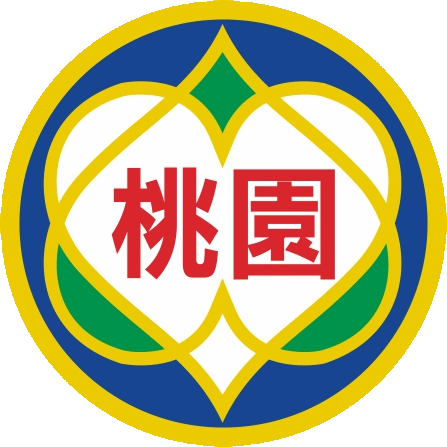 桃園市社會福利財團法人工作手冊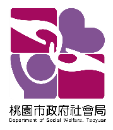 桃園市政府社會局編製目錄◎申請設立……………………………………………………………P.1●申請設立流程圖………………………………………………………………P.2●申請書範例……………………………………………………………………P.3●捐助章程範例…………………………………………………………………P.4●財產清冊及其證明文件範例…………………………………………………P.9●董事/監察人名冊範例………………………………………………………P.10●願任董事/監察人同意暨切結書範例………………………………………P.11●印鑑清冊範例…………………………………………………………………P.12●董事相互關係切結書範例……………………………………………………P.13●監察人相互關係、監察人與董事相互關係切結書範例……………………P.14●籌備會會議紀錄範例…………………………………………………………P.15●董事會會議紀錄範例…………………………………………………………P.16●簽到表範例……………………………………………………………………P.17●捐助承諾書範例………………………………………………………………P.18●捐助人名冊範例………………………………………………………………P.19●事務所使用證明文件範例……………………………………………………P.20●工作計畫書範例………………………………………………………………P.21●經費收支預算表範例…………………………………………………………P.22●職員名冊範例…………………………………………………………………P.23●職員待遇表範例………………………………………………………………P.24◎會務管理…………………………………………………………P.25●公文例稿………………………………………………………………………P.26●董事會議流程及文件範例……………………………………………………P.29●董事改選(聘)流程及文件範例………………………………………………P.33●年度報告流程及文件範例……………………………………………………P.40●財產變更登記流程及文件範例………………………………………………P.49●章程、組織及管理方法變更登記流程及文件範例…………………………P.52●成立分事務所流程……………………………………………………………P.54●申請合併流程及文件範例……………………………………………………P.55●申請改隸流程及文件範例範例………………………………………………P.60◎相關法規…………………………………………………………P.63●財團法人法……………………………………………………………………P.64●財團法人基金計算及認定基準辦法………………………………………P.83●教育文化公益慈善機關或團體免納所得稅適用標準……………………P.85●捐贈教育文化公益慈善宗教團體祭祀公業財團法人財產不計入遺產總額或贈與總額適用標準……………………………………………………………P.87●桃園市社會福利財團法人設立捐助財產最低現金總額規定………………P.88●桃園市社會福利財團法人管理規則…………………………………………P.89●桃園市社會福利財團法人會計處理及財務報告編製準則…………………P.90財團法人桃園市○○○○社會福利基金會申請設立流程圖申請設立財團法人桃園市○○○社會福利基金會申請書受文者：桃園市政府社會局主  旨：為申請設立「財團法人桃園市○○○社會福利基金會」一案，請惠予許可設立。說  明：一、依據財團法人法及民法等相關規定辦理。二、檢附下列文件1式5份。(影本文件請於每頁空白處加註「與原本無異」或「與正本相符」等字樣，於其旁加蓋提出人之印章或簽名，文件須加蓋騎縫章，並加裝封面；封面註明「財團法人桃園市○○○社會福利基金會申請文件」；另印鑑清冊皆需正本)（一）捐助章程。（以遺囑設立者，並應提出遺囑影本。）（二）捐助財產清冊及其證明文件。（三）董事名冊及其身分證明文件影本。置有監察人者，監察人名冊及其身分證明文件影本。另依財團法人法第41條第2項所定5分之1以上董事應具有與設立目的相關之專長或工作經驗相關證明文件。（四）願任董事同意書；置有監察人者，願任監察人同意書。（五）法人及董事印鑑清冊2份。置有監察人者，監察人印鑑清冊2份。(皆需正本)（六）董事相互間有配偶及三親等以內血親、姻親關係者，未超過總名額三分之一切結書；置有監察人者，其相互間、監察人與董事間無配偶及三親等以內血親、姻親關係之切結書。（七）籌備會會議紀錄、第1屆第1次董事會會議紀錄。（八）捐助人同意於法人完成登記時，將捐助財產移轉為法人所有之承諾書。（九）捐助人名冊。（十）事務所使用證明文件(房地產借/租用同意書及產權證明文件)。（十一）年度經費預算書、年度工作計畫。（十二）其他規定之文件【職員名冊、職員待遇表、辦事細則、以遺囑捐助設立者之遺囑影本、分事務所所在地為洗錢或資恐高風險國家或地區者，其防制洗錢及打擊資恐因應計畫等】。（十三）申請人委託代理者應具委任書。三、請將附件驗印發還三份，以便向臺灣桃園地方法院辦理財團法人登記。申 請 人代表：                         (印章)地        址：聯  絡 電 話：中    華     民     國          年          月          日 財團法人桃園市○○○社會福利基金會捐助章程草案範例財團法人○○○○○○○○捐助財產清冊及其證明文件填報日期：　　年　　月　　日一、動產：(以下自行增列)二、不動產：(以下自行增列)說明：一、財產種類包括動產及不動產。動產名稱含儲存銀行之現金、上市股票、公債等；不動產名稱含土地、房舍及重要之設備。其中有價值證券部分按其面額計算；不動產則不予折價。二、不動產及列為基金之動產，非經主管機關之同意，不得處分。三、財產憑據影本連同清冊附送，正本備查。財產證明請向存放行庫申請開立存款餘額證明書。四、財產可先以捐助人個人名義先行登記或存放，但須附承諾書(承諾於法人成立時無條件將財產轉移至法人名下）。五、設立基金需以法人名義定存各行庫，並不得處分。六、本表各欄如不敷填寫，請依實際需要自行增列。財團法人○○○○○○○○第○屆董事/監察人名冊任期：自中華民國○年○月○日至○年○月○日止一、董事名冊(以下自行增列)二、監察人名冊(以下自行增列)三、董事/監察人身分證正反面影本(請黏貼)說明：　一、董事相互間有配偶及三親等以內血親、姻親關係者不得超過董事名額三分之一，具有上述親等關係者，請於相互關係欄內註明。監察人相互間、監察人與董事間，不得有配偶或三親等內親屬關係。二、董事須有五分之一以上具有從事目的業務工作經驗，並持有證明文件者。請於學、經歷或現職欄內註明，並附上證明文件。三、學歷欄填最高學歷。四、現職欄應載明任職機關（構）暨職稱。五、電話應留上班時間容易連繫者。六、董事、監察人請分別造冊。七、主要捐贈人（指原始捐助人或捐贈總額達基金總額二分之一以上之個人或營利事業）及各該人之配偶及三親等以內之親屬擔任董事，人數不超過全體董事人數三分之一，方符合免稅標準。八、本名冊各欄請詳實填寫，並自負法律責任。九、本表各欄如不敷填寫，請依實際需要自行增列。願任董事/監察人同意暨切結書    本人同意擔任財團法人○○○○○○○○第○屆董事/監察人，任期為中華民國○年○月○日至中華民國○年○月○日止，計○年，並無財團法人法、法人章程及有關法令不得擔任之情形，且願遵守財團法人法、法人章程及有關法令之規定執行職務，如有違法失職，願負法律一切責任。此  致財團法人○○○○○○○○立同意書人：(以下自行增列)※所有董事/監察人以同簽一張為原則。中  華  民  國              年             月            日財團法人○○○○○○○○印鑑清冊報請核備日期：中華民國       年         月            日說明：一、董事/監察人姓名欄請打字或正楷書寫董事姓名。　二、本表各欄如不敷填寫，請依實際需要自行增列。三、法人印信係指財團法人「全銜」，不須加「圖記」字樣。四、每次需正本2份。財團法人桃園市○○○社會福利基金會第○屆董事相互關係切結書                        〈加蓋法人圖記〉    茲切結各董事當選人相互間有配偶及三親等以內血親、姻親關係者未超過董事名額三分之一。上列填載事項均經查核屬實無誤，如有不實或不全願負法律責任。中   華   民   國       年      月      日財團法人桃園市○○○社會福利基金會第○屆監察人相互關係、監察人與董事相互關係切結書                              〈加蓋法人圖記〉    茲切結各監察人相互間暨與各董事間不得有配偶及三親等以內血親、姻親關係。上列填載事項均經查核屬實無誤，如有不實或不全願負法律責任。中   華   民   國       年      月      日財團法人桃園市○○○社會福利基金會籌備會會議紀錄一、時間：○年○月○日○時○分二、地點：三、出席人員：○○○、○○○、…….。當場共同推選○○○為本次會議主席。四、列席人員：五、主席：                                  紀　錄：○○○六、報告事項：主席報告：……….七、討論事項：　　第1案　　案由：擬定財團法人桃園市○○○社會福利基金會捐助章程草案，提請討論。　　決議：全體通過。　　第2案　　案由：遴選本會董事/監察人，提請討論。    主席提議：本基金會設置董事○人/監察人○人，由捐助人遴聘○○○、○○○、……為董事/○○○、○○○……為監察人，提請討論。　　決議：同意推選○○○、○○○、……等為董事、○○○、○○○、……等為監察人。　　第3案　　案由：財團法人登記未核准前基金或財產如何處理，提請討論。　　決議：在未奉核准前捐助之基金或財產先以捐助人○○○個人名義先行登記或存放金融機構，並簽署承諾書，承諾於法人成立時無條件將財產轉移至法人名下，俾符法令規定。八、臨時動議：	九、散會。◎說明：１、會議紀錄應含出席人員簽名影本。　　　　２、會議紀錄記載有引用附件者，附件應裝訂於會議紀錄之後，以免文件缺漏。財團法人桃園市○○○社會福利基金會第1屆第1次董事會會議紀錄一、時間：○年○月○日○時○分二、地點：三、出席人員：○○○、○○○、…….。全體出席董事一致推選○○○先生擔任本次會議主席。四、列席人員：五、主席：                                  紀　錄：○○○六、報告事項：主席報告：……….七、討論事項：　　第1案　　案由：選舉本會第1屆董事長案，提請討論。　　決議：選舉○○○得○票為董事長。　　第2案　　案由：審查財產清冊，提請討論。    決議：全體通過。    第3案    案由：審查年度業務計畫書及經費預算表案。    決議：全體通過。    第4案    案由：遴聘會務工作人員○○○為執行長、○○○為○○、、、。     決議：全體通過。八、臨時動議：九、散會　　　　　　　　　　　　　　　　  紀錄：          (簽章)                                董事長：          (簽章)◎說明：１、董事會會議紀錄應含出席董事簽名影本。　　　　２、會議紀錄記載有引用附件者，附件應裝訂於會議紀錄之後，以免文件缺漏。財團法人桃園市○○○社會福利基金會第○屆第○次董事會會議簽到表時間：○○○年○○月○○日(星期○) ○○時地點：○○○○○○○○○○※如為視訊，須附上照片及截圖佐證，並註明出席人員。捐助承諾書（以捐助現金為例）本人同意捐助財團法人○○○○○○○○基金新臺幣○○○元整，俟財團法人成立時，無條件將該筆捐款轉移至財團法人名下，無誤。                                 立承諾書人：○ ○ ○    印                                 身分證字號：                                 戶籍地址：                                 聯絡地址：                                 聯絡電話：中     華     民     國          年         月           日備註：以其他動產或不動產捐贈者，請詳列該筆財產之相關資料，如：上市公司、股數、廠牌、規格、地段、地號、面積、座落位置．．．。捐助人名冊※本表各欄如不敷填寫，請依實際需要自行增列。財團法人桃園市○○○○社會福利基金會事務所使用證明文件不動產借用同意書　　　立借用同意書人願將所有如後附土地所有權狀所載土地乙筆，面積○○○平方公尺，座落如後附房屋所有權狀所載房屋乙棟部分，同意借與財團法人桃園市○○○○社會福利基金會使用，期限○年（自   年   月   日至   年  月  日）。　　　　　　　　　立同意書人：　　（簽章）　　　　　　　　　住　　　址：　　　　　　　　　借  用  人：財團法人桃園市○○○社會福利基金會（簽章）　　　中華民國     年       月        日財團法人○○基金會（全稱）○○○年度工作計畫一、計畫依據：依據本會捐助章程第○○條。二、計畫目標：三、計畫內容：      製表：         執行長(或該等職務之人)：          董事長：填表說明：應於計畫目標說明年度計畫之整體預期效益，並得於備註欄位，補充說明各工作計畫之預期效益。財團法人○○基金會（全稱）經費收支預算表民國○○○年至                                              單位：新臺幣元          製表：          執行長(或該等職務之人)：           董事長：          (聯絡電話)          填表須知：      一、收入及支出項目之編列，請依據會計制度及實際業務情形編寫。      二、支出依用途及性質應區分為人事費用、獎助（捐贈）費用、辦公（行政）費用、活動費用及其他費用等五項。      三、年度用於有關目的事業之支出，不得低於每年孳息及其他各項收入百分之六十（B÷A≧60%）；若無上期累積餘絀(D)可資運用，年度結餘(C)不應虧絀。      四、本表各欄如不敷填寫，請依實際需要自行增列。財團法人桃園市○○○○社會福利基金會職員名冊財團法人桃園市○○○○社會福利基金會職員待遇表(註：員工待遇表與預算書薪資科目金額要一致)●公文例稿財團法人桃園市 ○ ○ ○ 基金會開 會 通 知 單                          主事務所：      聯絡地址：      電　　話：   傳    真：   聯 絡 人：受文者：桃園市政府(或各董事)發文日期：中華民國○○○年○○月○○日發文字號：○○字第○○○號速別：普通件密等及解密條件或保密期限：附件：議程開會事由：召開第○屆第○次董事會開會時間：○○年○○月○○日○○時○○分開會地點：○○○○○○○○主席：出席者：列席者：副本：備註：說明：								 （蓋法人圖記）      董事長　　○　○　○　（簽字章）※註：財團法人法第34條第1項之重要事項及第45條第2項      之議案，應於會議10日前，將議程通知全體董事及主管      機關，並不得以臨時動議提出。財團法人桃園市○○○社會福利基金會第○屆第○次董事會會議議程一、時間：○年○月○日○時○分二、地點：三、出席人員：四、列席人員：五、主席：                                  紀　錄：○○○六、報告事項：主席報告：……….七、討論事項：　　第1案　　案由：○○○○○○○○○。          　　決議： 　　第2案　　案由：○○○○○○○○○。             決議：    第3案    案由：○○○○○○○○○。    決議：     第4案    案由：○○○○○○○○○。    決議： 八、臨時動議：九、散會財團法人桃園市 ○ ○ ○ 基金會    函                          主事務所：      聯絡地址：      電　　話：   傳    真：   聯 絡 人：受 文 者：桃園市政府發文日期：中華民國○○○年○○月○○日發文字號：○○字第○○○號速　　別：密等及解密條件：附　　件：如主旨主　　旨：檢陳本會第○屆第○次董事會會議紀錄等相關資料各1份，請鑒核。說　　明：檢附第○屆第○次董事會會議紀錄等相關資料等。正　　本：桃園市政府副　　本：本會                                           （蓋法人圖記）董事長　　○　○　○　（簽字章）●董事會議        財團法人須依捐助章程規定，定期舉行董事會議。依財團法人法第45條重要事項及第34條第1項之議案應於會議舉行10日前，將會議通知及議程分送各董事及主管機關。會後，將會議紀錄連同簽到簿及附件等資料（會議紀錄首頁應蓋有圖記，附件文件若為影本，請於每頁空白處加註「與原本無異」或「與正本相符」等字樣，並於其旁加蓋提出人之印章或簽名）於30日內函送各董事及主管機關。【董事會會議運作圖】財團法人桃園市○○○社會福利基金會第○屆第○次董事會會議紀錄一、時間：○年○月○日○時○分二、地點：三、出席人員：四、列席人員：五、主席：                                  紀　錄：○○○六、報告事項：主席報告：……….七、討論事項：　　第1案　　案由：○○○○○○○○○。　　決議：全體通過。　　第2案　　案由：○○○○○○○○○。    決議：全體通過。    第3案    案由：○○○○○○○○○。    決議：全體通過。    第4案    案由：○○○○○○○○○。    決議：全體通過。八、臨時動議：九、散會　　　　　　　　　　　　　　　　  紀錄：          (簽章)                                董事長：          (簽章)◎說明：１、董事會議紀錄應含出席董事簽名影本。　　　　２、會議紀錄記載有引用附件者，附件應裝訂於會議紀錄之後，以免文件缺漏。財團法人桃園市○○○社會福利基金會第○屆第○次董事會會議簽到表時間：○○○年○○月○○日(星期○) ○○時地點：○○○○○○○○○○※如為視訊，須附上照片及截圖佐證，並註明出席人員。委 託 書本人因故不克出席本基金會第屆○第○次董事會，茲委託本基金會董事○○○代表本人出席。此　致○　○　○    基金會委 託 人：○　○　○	（簽章）受委託人：○　○　○	（簽章）中　華　民　國　　○　　年　　○　　月　　○　　日注意事項：一、每一董事僅能接受其他董事一人之委託，且受委託董事不得逾董事總人數三分之一。二、開會時請持本委託書。三、本表僅供參考，董事若自行開具「委託書」亦屬有效。●董事改選（聘）        財團法人須依財團法人法及捐助章程之規定，按時辦理董事改選或改聘。請於董事會議結束後30日內函送下列有關資料報請主管機關許可變更，並於許可後15日內向該管法院為變更登記，於取得換發之法人登記證書後15日內，將該登記證書影本函送主管機關備查。董事及監察人會議紀錄1份（首頁應蓋有圖記，董事及監察人變更，應依章程之規定產生，會議紀錄之首頁或末端，應有主席及紀錄之簽名或蓋章，出席人員簽到單及附件應裝訂於會議紀錄後，1式4份）。法人之捐助章程（1式4份）。新任董事及監察人名冊（董事及監察人之住址應記載戶籍地址，並應與戶籍謄本或身分證反面所載地址相同，1式4份）。願任董事/監察人同意書（1式4份）。法人及董事印鑑清冊2份。置有監察人者，監察人印鑑清冊2份。（1式4份）(皆需正本)。董事/監察人身分證影本（1式4份）。董事相互間有配偶及三親等以內血親、姻親關係者，未超過總名額三分之一切結書；置有監察人者，其相互間、監察人與董事間無配偶及三親等以內血親、姻親關係之切結書（1式4份）。財團法人董事，其總人數五分之一以上應具有與設立目的相關之專長或工作經驗證明（1式4份）。備註：印鑑清冊皆需正本，其他文件若為影本，請於每頁空白處加註「與原本無異」或「與正本相符」等字樣，並於其旁加蓋負責人之印章或簽名。連任者亦應檢附相關資料送主管機關，俾辦理法人變更登記。任期中董事、監察人辭職，應加附書面辭職書1式4份。【董事改選聘運作圖】財團法人○○○○○○○○第○屆董事/監察人名冊任期：自中華民國○年○月○日至○年○月○日止一、董事名冊(以下自行增列)二、監察人名冊(以下自行增列)三、董事/監察人身分證正反面影本(請黏貼)說明：　一、董事相互間有配偶及三親等以內血親、姻親關係者不得超過董事名額三分之一，具有上述親等關係者，請於相互關係欄內註明。監察人相互間、監察人與董事間，不得有配偶或三親等內親屬關係。二、董事須有五分之一以上具有從事目的業務工作經驗，並持有證明文件者。請於學、經歷或現職欄內註明，並附上證明文件。三、學歷欄填最高學歷。四、現職欄應載明任職機關（構）暨職稱。五、電話應留上班時間容易連繫者。六、董事、監察人請分別造冊。七、主要捐贈人（指原始捐助人或捐贈總額達基金總額二分之一以上之個人或營利事業）及各該人之配偶及三親等以內之親屬擔任董事，人數不超過全體董事人數三分之一，方符合免稅標準。八、本名冊各欄請詳實填寫，並自負法律責任。九、本表各欄如不敷填寫，請依實際需要自行增列。願任董事/監察人同意暨切結書    本人同意擔任財團法人○○○○○○○○第○屆董事/監察人，任期為中華民國○年○月○日至中華民國○年○月○日止，計○年，並無財團法人法、法人章程及有關法令不得擔任之情形，且願遵守財團法人法、法人章程及有關法令之規定執行職務，如有違法失職，願負法律一切責任。此  致財團法人○○○○○○○○立同意書人：(以下自行增列)※所有董事/監察人以同簽一張為原則。中  華  民  國              年             月            日財團法人○○○○○○○○印鑑清冊報請核備日期：中華民國       年         月            日說明：一、董事/監察人姓名欄請打字或正楷書寫董事姓名。　二、本表各欄如不敷填寫，請依實際需要自行增列。三、法人印信係指財團法人「全銜」，不須加「圖記」字樣。四、每次需正本2份。財團法人桃園市○○○社會福利基金會第○屆董事相互關係切結書                        〈加蓋法人圖記〉    茲切結各董事當選人相互間有配偶及三親等以內血親、姻親關係者未超過董事名額三分之一。上列填載事項均經查核屬實無誤，如有不實或不全願負法律責任。中   華   民   國       年      月      日財團法人桃園市○○○社會福利基金會第○屆監察人相互關係、監察人與董事相互關係切結書                              〈加蓋法人圖記〉    茲切結各監察人相互間暨與各董事間不得有配偶及三親等以內血親、姻親關係。上列填載事項均經查核屬實無誤，如有不實或不全願負法律責任。中   華   民   國       年      月      日委 託 書本人因故不克出席本基金會第屆○第○次董事會，茲委託本基金會董事○○○代表本人出席。此　致○　○　○    基金會委 託 人：○　○　○	（簽章）受委託人：○　○　○	（簽章）中　華　民　國　　○　　年　　○　　月　　○　　日注意事項：一、每一董事僅能接受其他董事一人之委託，且受委託董事不得逾董事總人數三分之一。二、開會時請持本委託書。三、本表僅供參考，董事若自行開具「委託書」亦屬有效。●年度報告    財團法人應於年度開始後1個月內（1月31日前），檢具當年度工作計畫及經費預算；每年結束後5個月內（5月31日前），檢具前一年度工作報告及財務報表，連同董事會會議紀錄，首頁應蓋有圖記，報請主管機關備查。年度開始後1個月內，應造具下列書表提經董事會通過後，連同該次董事會會議紀錄報請主管機關備查。年度工作計畫。年度經費預算。年度結束後五個月內應造具下列書表，提經董事會通過後，連同該次董事會會議紀錄（如置有監察人者，並應送請全體監察人分別查核，並附監察報告書）報請主管機關備查。年度工作報告。年度	經費收支決算表。資產負債表。財產清冊。有執照之專業會計師出具之查核或財務報告書(財產總額或年度收入總額達一定金額者)。【年度計畫及報告運作圖】（一）業務計畫及預算                      （二）業務報告及決算財團法人○○基金會（全稱）○○○年度工作計畫一、計畫依據：依據本會捐助章程第○○條。二、計畫目標：三、計畫內容：      製表：         執行長(或該等職務之人) ：          董事長：填表說明：應於計畫目標說明年度計畫之整體預期效益，並得於備註欄位，補充說明各工作計畫之預期效益。財團法人○○基金會（全稱）經費收支預算表民國○○○年至                                              單位：新臺幣元          製表：          執行長(或該等職務之人)：           董事長：          (聯絡電話)          填表須知：      一、收入及支出項目之編列，請依據會計制度及實際業務情形編寫。      二、支出依用途及性質應區分為人事費用、獎助（捐贈）費用、辦公（行政）費用、活動費用及其他費用等五項。      三、年度用於有關目的事業之支出，不得低於每年孳息及其他各項收入百分之六十（B÷A≧60%）；若無上期累積餘絀(D)可資運用，年度結餘(C)不應虧絀。      四、本表各欄如不敷填寫，請依實際需要自行增列。財團法人○○基金會（全稱）○○○年度工作報告　　      製表：         執行長(或該等職務之人)：          董事長：填表說明：應於實施效益欄位，說明工作計畫之執行效益，包括以量化方式說明    (如參加人數或受益人數)，或以文字具體說明其他非量化效益。   二、本表各欄如不敷填寫，請依實際需要自行增列。財團法人○○基金會（全稱）財產清冊                       填報日期：　　年　　月　　日           製表：         執行長(或該等職務之人)：          董事長： 說　明：一、財產種類包括動產及不動產，並依「經法院登記」及「未經法院登記」之財產內容分別填報。經法院登記之財產「金額」欄之金額應與法人登記證書所載之「財產總額」欄之金額相同。二、動產名稱含儲存銀行之現金、上市(櫃)股票、公債等；不動產名稱含土地及建物。其中有價證券部分可按其前一次交易價格或面額計算；不動產則以成交價（購買取得者）公告現值（接受捐贈者）折價合計，並應於取得所有權後函報本局辦理財產總額變更登記。三、財產憑據影本連同清冊附送備查。財產證明請向存放行庫申請開立存款餘額證明書；定期存款可直接影印定存單，但須在有效存放日期內；活期存款可影印年底存摺。四、本表各欄如不敷填寫，請依實際需要自行增列。財團法人○○基金會（全稱）經費收支決算表民國○○○年至                                                   單位：新臺幣元          製表：           執行長(或該等職務之人)：          董事長：          (聯絡電話)          填表須知：        一、收入及支出項目之編列，請依據會計制度及實際業務情形編寫。        二、人事費用包括薪資、退休金、伙食費、勞（健）保費及加班費等。        三、年度用於有關目的事業之支出，不得低於每年孳息及其他各項收入百分之六十
       （B÷A≧60％）；若無上期累積餘絀(D)可資運用，年度結餘(C)不應虧絀。   四、本表各欄如不敷填寫，請依實際需要自行增列。財團法人○○基金會（全稱）資產負債表               民國○○○年 12 月 31 日     單位：新臺幣元　製表：            執行長(或該等職務之人)：           董事長：  編製說明：   一、表列百分比應列至百分比之小數點後兩位數。   二、本表應以結帳後總分類帳項目列示(如:本期餘絀應結轉至累積餘絀)。   三、本表項目欄如不敷填寫，請依共通性資產負債表會計項目參考表內容自       行增列。財團法人○○○○○基金會○○○年度監察報告    關於本會○○○年1月1日至○○○年12月31日止之經費收支憑證、報表及收入、支出決算報告書表(自行增列)，經監察人稽核結果確實無訛，特此報告。此致    財團法人○○○○○基金會監察人：              (簽章)監察人：              (簽章)監察人：              (簽章)(自行增列)中華民國  ○○○  年  ○○  月  ○○  日●財產變更之登記    財團法人成立後，財產（指基金及不動產）之增置及處分，應經董事會通過，並報主管機關核准後，始得處理。（ㄧ）基金之增加應檢具金融機構出具之存款證明書或存摺封面及內頁影本、不動產之購置應將地政事務所核發之地籍謄本、所有權狀影本，均連同董事會會議紀錄於30日內報請主管機關許可變更並於許可後15日內向該管法院為變更登記，於取得換發之法人登記證書後15日內，將該登記證書影本函送主管機關備查。（二）不動產之處分，應述明處分理由，連同董事會會議紀錄及處分計畫，首頁應蓋有圖記，報請主管機關核准。事後，並將處理情形報主管機關備查。（三）財產變更之登記應檢附資料（正本文件）為：1、董事會會議紀錄（會議紀錄討論事項應載明決議變更財產總額為新台幣○○○○○○元整。會議紀錄之首頁或末端，應有主席及紀錄之簽名或蓋章，出席人員簽到單及附件應裝訂於會議紀錄後，1式4份）。2、財產變動對照表及相關證明文件（若為不動產，證明文件請提出地政事務所核發之地籍謄本、所有權狀影本；若為基金，證明文件請提出金融機構出具之存款證明書或存摺封面及內頁影本。財產清冊及其證明文件上之數值或資料應相吻合，1式4份）。3、法人之捐助章程1式4份。【財產變更登記運作圖】（ㄧ）基金之增加或不動產之購置/處分財團法人桃園市○○○○社會福利基金會財產變動對照表○○○年○○月○○日製單位：新臺幣(如有其他財產請自行增列)●章程、組織及管理方法變更之登記    財團法人成立後，捐助章程不得任意修改，如有民法第62條或第63條之情事，應依其情況由利害關係人、捐助人或董事檢具下列資料報請主管機關許可變更，並向法院聲請變更登記。（ㄧ）董事會會議紀錄，首頁應蓋有圖記，會議記錄討論事項應載明決議變更章程之內容。會議紀錄之首頁或末端，應有主席及紀錄之簽名或蓋章，出席人員簽到單及附件應裝訂於會議紀錄後（如由利害關係人或捐助人申請以申請理由代之）（1式4份）。（二）捐助章程修正條文對照表（1式4份）。（三）新修正之捐助章程（1式4份）。 (四) 原捐助章程（1式4份）。※文件若為影本，請於每頁空白處加註「與原本無異」或「與正本相符」等字樣，並於其旁加蓋負責人之印章或簽名。【組織及管理方法變更登記運作圖】財團法人桃園市○○○○社會福利基金會捐助章程修正條文對照表(以下自行增列)●社會福利基金會成立分事務所-處理流程財團法人得依其章程設立分事務所，但應報經主事務所所在地主管機關許可，並向分事務所所在地主管機關登記，就其分事務所業務，受其輔導監督。（ㄧ）董事會會議紀錄，首頁應蓋有圖記，會議紀錄討論事項應載明決議設立分事務所之內容。會議紀錄之首頁或末端，應有主席及紀錄之簽名或蓋章，出席人員簽到單及附件應裝訂於會議紀錄後（1式5份）。（二）捐助章程修正條文對照表（1式5份）。（三）新修正之捐助章程（1式5份）。 (四) 原捐助章程（1式5份）。 (五) 分事務所設置計畫書（1式5份）。 (六) 租約或使用同意書（1式5份）。 (七) 最近一期房屋稅單或房屋所有權狀影本（1式5份）。※文件若為影本，請於每頁空白處加註「與原本無異」或「與正本相符」等字樣，並於其旁加蓋負責人之印章或簽名。●申請合併申請合併財團法人○○○○○○社會福利基金會申請書受文者：桃園市政府社會局主  旨：○○○等申請財團法人○○○社會福利基金會與○○○○社會福利基金會合併為○○○基金會一案，請查照。說  明：ㄧ、捐助章程合併之依據或合併理由：二、捐助人對於合併有無反對之意思表示：三、合併後主要業務項目及受益範圍：四、檢附下列資料1式4份：(ㄧ)合併前各該法人之捐助章程及合併後新設法人或存    續法人之捐助章程草案。(二)合併前各該法人決議申請合併許可之董事會會議紀    錄。(三)合併契約。(四)前一年度工作報告及財務報表(各該法人之財務報表，其經會計師查核簽證者，應一併提出簽證資料；各該法人設有監察人者，其財務報表業經全體監察人查核之證明文件。)(五)申請時各該法人之財產目錄。(六)合併後當年之工作計畫及經費預算。(七)合併前各該法人之最近一次法人登記證明文件。(八)財團法人申請合併許可為新設法人者，除應檢具前項規定之文件外，並應檢具下列文件。董事及設有監察人者，其名冊、身分證明文件影本及簽名或印鑑清冊。願任董事或監察人同意書。財團法人印信。分事務所所在地為洗錢或資恐高風險國家或地區者，其防制洗錢及打擊資恐因應計畫。合併前主管機關最近一次之評鑑成績或財務查核報告書。申請人：財團法人○○○○○○社會福利基金會       申請人法定代理人或代表人之姓名：                （印章）身分證字號：出生年月日：主事務所地址：分事務所地址：連絡電話：中 華 民 國    年    月   日財團法人○○○社會福利基金會與○○○○社會福利基金會合併契約書（僅供參考）立合併契約書人：甲方：×××乙方：×××合併契約內容：×××××××契約簽認：甲方：加蓋法人及負責人印章乙方：加蓋法人及負責人印章財團法人桃園市○○○社會福利基金會第○屆第○次董事會會議紀錄一、時間：○年○月○日○時○分二、地點：三、出席人員：四、列席人員：五、主席：                                  紀　錄：○○○六、報告事項：主席報告：……….七、討論事項：　　第1案　　案由：因業務需要，擬申請合併本基金會與財團法人○○○社          會福利基金會，提請討論。　　決議：全體通過。　　第2案　　案由：有關財團法人○○○○社會福利基金會捐助章程修正草          案，提請討論。    決議：全體通過。    第3案    案由：○○○○○○○○○。    決議：全體通過。    第4案    案由：○○○○○○○○○。    決議：全體通過。八、臨時動議：九、散會　　　　　　　　　　　　　　　　  紀錄：          (簽章)                                董事長：          (簽章)◎說明：１、董事會會議紀錄應含出席董事簽名影本。　　　　２、會議紀錄記載有引用附件者，附件應裝訂於會議紀錄之後，以免文件缺漏。●申請改隸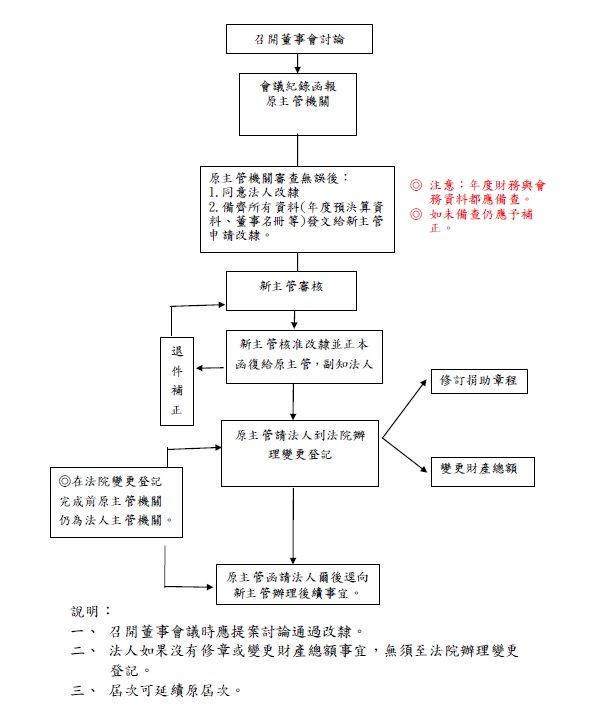 申請改隸財團法人○○○○○○社會福利基金會申請書受文者：桃園市政府社會局主  旨：○○○等申請財團法人○○○社會福利基金會改隸為○○○○○○○○○(變更後財團法人名稱)一案，請查照。說  明：ㄧ、改隸理由：二、主要業務項目及受益範圍：三、檢附下列資料1式4份：(ㄧ)捐助財產清冊及其證明文件。(二)董事會決議申請改隸之會議紀錄。(三)原捐助章程及變更後之捐助章程草案。(四)章程修訂對照表(五)改隸後之當年工作計畫及經費預算。(六)前一年度工作報告及財務報表。(七)最近一次之法人登記證書。(八)依民法第六十五條規定變更其目的而申請改隸者，符合該條所定情形之證明文件。(九)其他指定文件1.	董事及設有監察人者，其名冊、身分證明文件影本及簽名或印鑑清冊。2.	願任董事或監察人同意書。3.	財團法人印信。4.	分事務所所在地為洗錢或資恐高風險國家或地區者，其防制洗錢及打擊資恐因應計畫。申請人：財團法人○○○○○○社會福利基金會       申請人法定代理人或代表人之姓名：                （印章）   身分證字號：             出生年月日：             主事務所地址：分事務所地址：連絡電話：中 華 民 國    年    月   日財團法人桃園市○○○社會福利基金會第○屆第○次董事會會議紀錄一、時間：○年○月○日○時○分二、地點：三、出席人員：四、列席人員：五、主席：                                  紀　錄：○○○六、報告事項：主席報告：……….七、討論事項：　　第1案　　案由：因業務需要，擬申請改隸本基金會為○○○主管之○○           基金會，提請討論。　　決議：全體通過。　　第2案　　案由：有關財團法人○○○○社會福利基金會捐助章程修正草          案，提請討論。    決議：全體通過。    第3案    案由：○○○○○○○○○。    決議：全體通過。    第4案    案由：○○○○○○○○○。    決議：全體通過。八、臨時動議：九、散會　　　　　　　　　　　　　　　　  紀錄：          (簽章)                                董事長：          (簽章)◎說明：１、董事會會議紀錄應含出席董事簽名影本。　　　　２、會議紀錄記載有引用附件者，附件應裝訂於會議紀錄之後，以免文件缺漏。財團法人法第 一 章 總則第 1 條為健全財團法人組織及運作，促進財團法人積極從事公益，增進民眾福祉，特制定本法。財團法人之許可設立、組織、運作及監督管理，除民法以外之其他法律有特別規定者外，適用本法；本法未規定者，適用民法規定。第 2 條本法所稱財團法人，指以從事公益為目的，由捐助人捐助一定財產，經主管機關許可，並向法院登記之私法人。本法所稱政府捐助之財團法人，指財團法人符合下列情形之一者：一、由政府機關（構）、公法人、公營事業捐助成立，且其捐助財產合計超過該財團法人基金總額百分之五十。二、由前款之財團法人自行或前款之財團法人與政府機關（構）、公法人、公營事業共同捐助成立，且其捐助財產合計超過該財團法人基金總額百分之五十。三、由政府機關（構）、公法人、公營事業或前二款財團法人捐助之財產，與接受政府機關（構）、公法人、公營事業或前二款財團法人捐贈並列入基金之財產，合計超過該財團法人基金總額百分之五十。四、由前三款之財團法人自行或前三款之財團法人與政府機關（構）、公法人、公營事業共同捐助或捐贈，且其捐助財產與捐贈並列入基金之財產合計超過該財團法人基金總額百分之五十。中華民國三十四年八月十五日以後，我國政府接收日本政府或人民所遺留財產，並以該等財產捐助成立之財團法人，推定為政府捐助之財團法人。其以原應由我國政府接收而未接收之日本政府或人民所遺留財產，捐助成立之財團法人，亦同。本法所稱民間捐助之財團法人，指政府捐助之財團法人以外之財團法人。本法所稱基金，指應向法院登記之財產，其範圍如下：一、捐助財產。二、經財團法人董事會決議列入基金之財產。三、依法令規定應列入基金之財產。第二項及前項所定基金之計算方式、認定基準、應列入基金之財產項目、額度、比例及相關應遵行事項之辦法，由行政院定之。本法所稱地方性財團法人，指捐助章程規定其主要業務或受益範圍僅及於單一直轄市、縣（市）行政區域，並由地方主管機關許可設立之財團法人。本法所稱全國性財團法人，指捐助章程規定其主要業務或受益範圍非僅及於單一直轄市、縣（市）行政區域，並由中央主管機關許可設立之財團法人。第 3 條財團法人之主管機關，除登記及清算事項外，在中央為目的事業主管機關；在直轄市為直轄市政府；在縣（市）為縣（市）政府。全國性財團法人之業務涉及數個中央目的事業主管機關者，以其主要業務之中央目的事業主管機關為主管機關。財團法人之設立許可、撤銷或廢止許可及監督管理等相關事項，主管機關得委任所屬機關、委託或委辦其他機關、民間團體、法人或個人辦理。第 4 條全國性財團法人成立後主要業務有變動，經申請許可者，得改由變動後主要業務之中央目的事業主管機關為其主管機關；其原主管機關經徵得變動後主要業務之中央目的事業主管機關之同意，亦得不經申請逕行移轉管轄。地方性財團法人成立後主要業務有變動，須移轉至其他直轄市、縣（市）行政區域辦理時，經申請許可者，得改由其他直轄市、縣（市）政府為其主管機關。地方性財團法人符合全國性財團法人之設立條件，經申請許可者，得變更為全國性財團法人。全國性財團法人有正當理由，經申請許可者，得變更為地方性財團法人。依前三項規定申請許可，應向原主管機關提出；其申請程序、許可條件與移轉監督管理作業程序及其他應遵行事項之辦法，由法務部定之。原主管機關於受理前項申請後，應即請擬改隸之主管機關於四十五日內表示是否同意改隸；屆期未表示者，視為同意。第 5 條財團法人應於其名稱冠以財團法人之文字。地方性財團法人並應冠以所屬地方自治團體之名稱。財團法人名稱，不得與他財團法人名稱相同。二財團法人名稱中標明不同種類、屬性或可資區別之文字者，視為不相同。財團法人不得使用易使人誤認其與政府機關（構）有關或有歧視性、仇恨性之名稱。第 6 條財團法人以其主事務所所在地為住所，並得報經主管機關核准設分事務所。第 7 條財團法人之設立，應訂立捐助章程。但以遺囑捐助者，不在此限。以遺囑捐助設立財團法人者，如無遺囑執行人時，法院得依主管機關、檢察官或利害關係人之聲請，指定遺囑執行人。第 8 條捐助章程，應記載事項如下：一、目的、名稱及主事務所；設有分事務所者，其分事務所。二、捐助財產之種類、總額及保管運用方法。三、業務項目。四、董事及設有監察人者，其名額、資格、產生方式、任期及選（解）任    事項。五、董事會之組織、職權及決議方法。六、定有存立期間者，其期間。七、得與其他財團法人合併者，其合併事項。八、訂定捐助章程之年、月、日。以遺囑捐助設立者，其遺囑未載明前項規定時，由遺囑執行人訂定捐助章程。第 9 條財團法人設立時，其捐助財產總額，應足以達成設立目的；其最低總額，由主管機關依所掌業務性質定之。但地方性財團法人，主管機關所定最低總額，不得逾全國性財團法人之最低總額。前項捐助財產，除現金外，得以其他動產、不動產或有價證券代之。主管機關得依所掌業務性質，訂定現金總額之比率。第 10 條申請財團法人設立許可，應檢具下列文件，向主管機關提出：一、申請書。二、捐助章程；以遺囑捐助設立者，並應檢附其遺囑影本。三、捐助財產清冊及其證明文件。四、董事及設有監察人者，其名冊、身分證明文件影本及簽名或印鑑清冊。五、願任董事或監察人同意書。六、財團法人印信。七、捐助人同意於財團法人獲准設立許可登記時，將捐助財產移轉為財團法人所有之承諾書。八、工作計畫。九、分事務所所在地為洗錢或資恐高風險國家或地區者，其防制洗錢及打擊資恐因應計畫。十、其他經主管機關指定之文件。前項申請之方式或要件不備，其能補正者，主管機關應通知申請人於一定期間內補正；不能補正或屆期不補正者，得逕行駁回之。第 11 條申請財團法人設立許可，有下列情形之一者，主管機關應不予許可；已許可者，應撤銷或廢止之：一、非以從事公益為設立目的。二、捐助章程規定解散時，其賸餘財產歸屬於自然人或以營利為目的之法人、團體。三、捐助財產未達主管機關所定最低總額。四、捐助財產或其證明文件虛偽不實。五、未依規定將全部捐助財產移轉為財團法人所有。六、為恐怖組織、恐怖分子或從事恐怖活動之人，直接或間接收集、提供財物或財產上利益。七、其他違反法律或法規命令所定財團法人設立許可條件之規定。第 12 條主管機關應自受理申請財團法人設立許可後六十日內為准駁之決定；必要時，得予延長，延長之期間不得逾三十日。經核准者，應發給許可文件。財團法人應自收受許可文件後十五日內，由董事向主事務所及分事務所所在地法院聲請登記，並應自法院發給登記證書後十五日內，將證書影本送主管機關備查。登記事項變更時，亦同。財團法人登記後，有應登記之事項而不登記，或已登記之事項有變更而不為變更之登記者，不得以其事項對抗第三人。第 13 條未經設立登記，不得以財團法人名義對外募集財物、辦理業務或為其他法律行為。違反前項規定者，處行為人新臺幣十萬元以上二百萬元以下罰鍰。違反第一項規定者，其募集所得或無償收受之財物，除依其他法律規定予以沒入外，應返還捐贈人；難以返還，經報請主管機關認定者，應繳交主管機關，依原募集活動計畫或相關公益目的執行，並得委託相關團體執行之。違反前項規定者，得予以糾正並限期改善；屆期未改善者，處行為人新臺幣五萬元以上一百萬元以下罰鍰，並得按次處罰。依前三項規定為裁處或處理之主管機關，準用第三條第一項及第二項規定；不能依其規定定主管機關者，以法務部為主管機關。第 14 條財團法人不得以通謀、詐欺或其他不正當手段，將財產移轉或運用於捐助人或其關係人，或由捐助人或其關係人擔任負責人、董事、監察人或經理人之營利事業。違反前項規定者，處行為人新臺幣十萬元以上二百萬元以下罰鍰。第 15 條董事、監察人、執行長與該等職務之人執行職務時，有利益衝突者，應自行迴避。前項所稱利益衝突，指董事、監察人、執行長與該等職務之人得因其作為或不作為，直接或間接使本人或其關係人獲取利益之情形。第 16 條董事、監察人、執行長與該等職務之人不得假借職務上之權力、機會或方法，圖其本人或關係人之利益。第 17 條前二條所稱利益，指董事、監察人、執行長與該等職務之人執行職務不當增加其本人或其關係人金錢、物品或其他財產上之價值。前項及前三條所稱關係人，指配偶或二親等內之親屬。第 18 條財團法人應以捐助財產孳息及設立登記後之各項所得，辦理符合設立目的及捐助章程所定之業務。第 19 條財團法人財產之保管及運用，應以法人名義為之，並受主管機關之監督；其資金不得寄託或借貸與董事、監察人、其他個人或非金融機構。未依前項規定以法人名義保管及運用者，處行為人新臺幣五萬元以上一百萬元以下罰鍰。違反前項不得寄託或借貸之規定者，處行為人寄託或借貸金額之二倍以上五倍以下罰鍰。第一項規定財產之運用方法如下：一、存放金融機構。二、購買公債、國庫券、中央銀行儲蓄券、金融債券、可轉讓之銀行定期存單、銀行承兌匯票、銀行或票券金融公司保證發行之商業本票。三、購置業務所需之動產及不動產。四、本於安全可靠之原則，購買公開發行之有擔保公司債、國內證券投資信託公司發行之固定收益型之受益憑證。五、於財團法人財產總額百分之五範圍內購買股票，且對單一公司持股比率不得逾該公司資本額百分之五。六、本於安全可靠之原則所為其他有助於增加財源之投資；其項目及額度，由主管機關定之。捐助財產之動用，除法律另有規定外，以符合下列規定之一者為限：一、前項第二款至第六款規定之情形。二、第六十二條第二項規定之情形。三、財團法人捐助章程定有存立期間，並規定於該期間內以基金辦理設立目的業務。四、捐助財產超過主管機關所定最低捐助財產總額，為辦理捐助章程所定業務所必需，而動用其超過部分。第三項第四款與第五款所定財產之運用方法及前項第一款所定捐助財產之動用，除經主管機關核准外，不得購買捐助或捐贈累計達基金總額二分之一以上之捐助人或捐贈人及其關係企業所發行之股票及公司債。財團法人依第四項動用捐助財產，致捐助財產未達主管機關所定最低捐助財產總額時，主管機關應限期命其補足；屆期未補足者，廢止其許可。第 20 條財團法人除依其他法律或捐助章程規定得為保證者外，不得為任何保證人。財團法人不得為公司無限責任股東、有限合夥之普通合夥人或合夥事業之合夥人。違反前二項規定者，為該行為之董事應賠償財團法人因此所受之損害；董事違反第一項規定時，並應自負保證責任。第 21 條財團法人辦理獎助或捐贈者，應以捐助章程所定業務項目為限，並應符合普遍性及公平性原則。財團法人對個別團體、法人或個人所為之獎助或捐贈，除有下列情形之一者外，不得超過當年度支出百分之十：一、獎助或捐贈予捐助章程所定特定對象。二、獎助或捐贈支出來源，屬於捐助人指定用途之捐助財產。三、其當年度所為之獎助或捐贈在一定金額以下。四、其他經主管機關許可之情形。前項第三款之一定金額，由主管機關定之。違反第二項規定者，處行為人新臺幣三萬元以上十五萬元以下罰鍰。第 22 條財團法人對其捐助財產、孳息及其他各項所得，不得有分配賸餘之行為。違反前項規定者，處行為人新臺幣十萬元以上二百萬元以下罰鍰。第 23 條財團法人於以基金以外之財產填補短絀，仍有不足時，得以基金填補之。第 24 條財團法人應建立會計制度，報主管機關備查。其會計基礎應採權責發生制，會計年度除經主管機關核准者外，採曆年制，其會計處理並應符合一般公認會計原則。財團法人在法院登記之財產總額或年度收入總額達一定金額以上者，應建立內部控制及稽核制度，報主管機關備查；其財務報表應經會計師查核簽證，並應依主管機關之指導，訂定誠信經營規範。前項之一定財產總額或年度收入總額及誠信經營規範之指導原則，由主管機關定之。主管機關應制定財團法人會計處理準則及財務報告編製準則。第 25 條財團法人應於每年年度開始後一個月內，將其當年工作計畫及經費預算；每年結束後五個月內，將其前一年度工作報告及財務報表，分別提請董事會通過後，送主管機關備查。工作計畫及經費預算與洗錢或資恐高風險國家或地區有關者，並應檢附風險評估報告。財團法人設有監察人者，前項工作報告及財務報表於董事會通過後，並應送請全體監察人分別查核，連同監察人製作之前一年度監察報告書，一併送主管機關備查。下列資訊，財團法人應主動公開：一、前二項經主管機關備查之資料，於主管機關備查後一個月內公開之。但政府捐助之財團法人之資料，其公開將妨害國家安全、外交及軍事機密、整體經濟利益或其他重大公共利益，且經主管機關同意者，不公開之。二、前一年度之接受補助、捐贈名單清冊及支付獎助、捐贈名單清冊，且僅公開其補助、捐贈者及受獎助、捐贈者之姓名或名稱及補（獎）助、捐贈金額。但補助、捐贈者或受獎助、捐贈者事先以書面表示反對，或公開將妨礙或嚴重影響財團法人運作，且經主管機關同意者，不公開之。三、其他為利公眾監督之必要，經主管機關指定應限期公開之資訊。前條第二項應經會計師查核簽證財務報表之財團法人，主管機關得設置網站，命其將前項應主動公開資訊之全部或一部，上傳至該網站公開之。前項之財團法人，依第一項規定應送主管機關備查之工作計畫、經費預算、工作報告及財務報表之格式、項目、編製方式、應記載事項及其他應遵行事項之辦法，由主管機關定之。有下列情形之一者，處財團法人新臺幣三萬元以上十五萬元以下罰鍰，並命其限期改正；屆期未改正者，得按次處罰：一、未依第一項或第二項規定送主管機關備查。二、未依第三項或第四項規定主動公開。三、報送之相關資料，不符合主管機關依前項所定辦法規定之格式、項目、編製方式或應記載事項，經主管機關命其限期改正，屆期未改正。第一項及第二項應送主管機關備查之資料，主管機關得要求財團法人以電子資料傳輸方式辦理；其辦理傳輸之流程、管理及其他應遵行事項之辦法，由主管機關定之。第 26 條財團法人資訊之主動公開，除法律另有規定或主管機關另有指定公開方式外，應選擇下列方式之一為之：一、刊載於新聞紙或其他出版品。二、利用電信網路傳送或其他方式供公眾線上查詢。三、提供公開閱覽、抄錄、影印、錄音、錄影、攝影、重製或複製。第 27 條主管機關認有必要時，得檢查財團法人之財產狀況及其有無違反許可條件或其他法律之規定。財團法人不遵守主管機關監督之命令，或規避、妨礙或拒絕其檢查者，處行為人新臺幣三萬元以上十五萬元以下罰鍰，並得按次處罰。主管機關應就設立目的或執行業務易為洗錢或資恐活動利用之財團法人，為下列措施：一、進行防制洗錢及打擊資恐之風險評估，每二年更新之；並得於風險評估範圍內，要求財團法人提出相關資料。二、以風險為基礎定其檢查方式、頻率及其他監督管理措施。三、命定期參加防制洗錢及打擊資恐教育訓練。前項所定財團法人之範圍、風險評估程序、監督管理措施及其他應遵行事項之辦法，由法務部定之。財團法人不遵守主管機關依第三項所為監督之命令，或規避、妨礙或拒絕其檢查者，處行為人新臺幣五萬元以上五十萬元以下罰鍰，並得按次處罰。第 28 條董事執行事務，有違反捐助章程之行為時，法院得因主管機關、檢察官或利害關係人之聲請，宣告其行為無效。董事、監察人執行職務違反法令或捐助章程，致財團法人受有損害者，應負賠償責任。第 29 條董事或監察人於執行職務範圍內，有下列情形之一者，處新臺幣三萬元以上十五萬元以下罰鍰，並命其限期改善；屆期不改善者，除按次處罰外，主管機關得解除其職務，並通知法院為登記：一、記載不實或毀棄應保存之會計憑證、帳簿或報表。二、拒絕主管機關之檢查或不依規定造具表冊送主管機關。三、違反捐助章程所定設立目的。四、其他違反本法或本法授權所定之法規命令中有關強制或禁止規定或應為一定行為而不為者。第 30 條財團法人有下列情形之一者，主管機關得予糾正，並命其限期改善；屆期不改善者，主管機關得廢止其許可：一、違反設立許可條件。二、違反本法、本法授權訂定之法規命令、捐助章程或遺囑。三、管理、運作方式與設立目的不符。四、辦理業務不善或財務狀況顯著惡化，已不足以達成其設立目的。第 31 條財團法人解散後，除因合併或破產而解散外，應即進行清算。前項清算程序，適用民法之規定；民法未規定者，準用股份有限公司清算之規定。解散之財團法人在清算之必要範圍內，視為存續。第 32 條財團法人經主管機關撤銷或廢止許可者，準用前條規定。主管機關撤銷或廢止財團法人許可者，應通知登記之法院為解散登記。第 33 條財團法人解散或經主管機關撤銷或廢止許可後，除法律另有規定或因撤銷設立許可而溯及既往失效外，於清償債務後，其賸餘財產之歸屬，應依其捐助章程之規定。但不得歸屬於自然人或以營利為目的之法人或團體。如無前項法律或捐助章程之規定時，其賸餘財產歸屬於法人住所所在地之地方自治團體。財團法人經主管機關撤銷設立許可而溯及既往失效者，於清償債務後，其賸餘財產應返還捐助人。但有下列情形之一者，其賸餘財產歸屬於法人住所所在地之地方自治團體：一、撤銷設立許可係因可歸責於捐助人之原因。二、因捐助人住所不明或其他原因，致難以返還。第二條第三項之財團法人於解散清算後，其賸餘財產應歸屬公庫，不適用前三項規定。第 34 條財團法人之捐助章程訂明得與其他財團法人合併，或有正當理由需與其他財團法人合併且捐助人並無反對之意思表示者，得經董事會全體董事四分之三以上出席，出席董事三分之二以上決議通過，並向主管機關申請許可後，與其他財團法人合併。依前項申請財團法人之合併許可，由合併後新設財團法人或存續財團法人之主管機關受理之。第一項申請許可合併之條件、程序、許可之廢止及其他應遵行事項之辦法，由法務部定之。第 35 條財團法人經主管機關許可合併後，應於十日內造具並公告有關合併之財務報表及財產目錄；對已知債權人並應個別通知；債權人對合併有異議者，應於公告後二個月內以書面提出異議，未提出異議者，視為承認合併。財團法人不為前項之通知及公告，或對於在指定期間內提出異議之債權人不為清償，或不提供相當擔保者，不得以其合併對抗債權人。第 36 條財團法人合併後，應由存續或新設財團法人概括承受消滅財團法人之一切權利、義務。第 37 條財團法人合併後，存續、新設或消滅之財團法人，應分別向法院辦理變更、設立或解散登記。第 38 條財團法人合併後，存續或新設財團法人應於承受消滅財團法人之權利及義務之日三十日前，以書面載明勞動條件通知新舊雇主商定留用之勞工。該受通知之勞工，應於受通知日起十日內，以書面通知新雇主是否同意留用，屆期未為通知者，視為同意留用。留用勞工於合併前在消滅財團法人之工作年資，合併後存續或新設財團法人應予承認。財團法人進行合併，未留用或不同意留用之勞工，應由合併前之雇主依勞動基準法第十六條規定期間預告終止契約或支付預告期間工資，並依法發給勞工退休金或資遣費。第 二 章 民間捐助之財團法人第 39 條民間捐助之財團法人應設董事會。董事會置董事五人至二十五人，董事人數應為單數，其中一人為董事長，並得置副董事長。但因特殊需要經主管機關核准者，董事總人數得超過二十五人。民間捐助之財團法人得置監察人，監察人之名額不得逾董事名額三分之一。前二項董事及監察人均為無給職。但董事長係專職者，得經董事會決議為有給職。第 40 條民間捐助之財團法人董事之任期，每屆不得逾四年；期滿連任之董事，不得逾改選董事總人數五分之四。前項董事由公務員兼任，應隨本職異動者，不計入連任及改選董事人數。第一項董事任期屆滿而不及改選時，延長其執行職務至改選董事就任時為止。但主管機關得依職權命其限期改選；屆期仍不改選者，自期限屆滿時，當然解任。董事於任期屆滿前，因辭職、死亡，或因故無法執行職務被解任者，得另選其他人選繼任，至原任期屆滿為止。第 41 條民間捐助之財團法人董事相互間有配偶或三親等內親屬之關係者，不得超過其總人數三分之一。但性質特殊經主管機關核准者，不在此限。民間捐助之財團法人董事，其總人數五分之一以上應具有與設立目的相關之專長或工作經驗。監察人相互間、監察人與董事間，不得有配偶或三親等內親屬關係。但性質特殊經主管機關核准者，不在此限。第 42 條有下列情事之一者，不得充任民間捐助之財團法人董事長、代理董事長及監察人，其已充任者，當然解任，並由主管機關通知法院為登記：一、曾犯組織犯罪防制條例規定之罪，經有罪判決確定，尚未執行、執行未畢、執行完畢或赦免後未滿二年。但受緩刑宣告者，不在此限。二、曾犯詐欺、背信、侵占或貪污罪，經判處有期徒刑一年以上之刑確定，尚未執行、執行未畢、執行完畢或赦免後未滿二年。但受緩刑宣告者，不在此限。三、使用票據經拒絕往來尚未期滿。四、受破產宣告或依消費者債務清理條例經裁定開始清算程序，尚未復權。五、受監護或輔助宣告，尚未撤銷。有前項第五款情事者，不得充任民間捐助之財團法人董事，其已充任者，當然解任，並由主管機關通知法院為登記。第 43 條董事長對內為董事會主席，對外代表民間捐助之財團法人。董事長請假、因故或依法不能行使職權時，由副董事長代理之；無副董事長或副董事長亦請假、因故或依法不能行使職權時，由董事長指定董事一人代理之；董事長未指定或無法指定代理人者，由董事互推一人代理之。董事會由董事長召集，每半年至少開會一次。董事應親自出席會議，不能出席時，除捐助章程另有反對之規定外，得以書面委託其他董事代理出席。前項受託代理出席之董事，以受一人委託為限，且其人數不得逾董事總人數三分之一。董事會開會時，如以視訊會議為之，其董事以視訊參與會議者，視為親自出席。董事會應於我國境內舉行；其在境外舉行者，應經主管機關核准。董事長未依規定召集會議，經現任董事總人數三分之一以上以書面提出會議目的及召集理由，請求召集董事會議時，董事長應自受請求後十日內召集之。屆期不為召集之通知，得由請求之董事報經主管機關許可，自行召集之。第 44 條除法律另有規定外，董事會職權如下：一、經費之籌措與財產之管理及運用。二、董事之改選及解任。但捐助章程另有規定者，不在此限。三、董事長之推選及解任。四、內部組織之訂定及管理。五、工作計畫之研訂及推動。六、年度預算及決算之審定。七、捐助章程變更之擬議。八、不動產處分或設定負擔之擬議。九、合併之擬議。十、其他捐助章程規定事項之擬議或決議。第 45 條董事會之決議，種類如下：一、普通決議：全體董事過半數之出席，出席董事過半數同意行之。二、特別決議：全體董事三分之二以上之出席，出席董事過半數同意行之。但本法或捐助章程有較高之規定者，從其規定。下列重要事項，應經董事會特別決議，並陳報主管機關許可後行之：一、捐助章程變更之擬議。二、基金之動用。但第十九條第四項第三款所定之財團法人，依捐助章程    規定動用者，不在此限。三、以基金填補短絀。四、不動產之處分或設定負擔。五、董事之選任及解任。但捐助章程規定，董事會得以普通決議行之者，不在此限。六、其他經主管機關指定之事項。前項重要事項及第三十四條第一項之議案，應於會議十日前，將議程通知全體董事及主管機關，並不得以臨時動議提出。民間捐助之財團法人董事任期屆滿，董事會無法依第二項第五款規定完成改選者，除捐助章程有反對之規定外，得報請主管機關許可後，以董事會普通決議改選之。第 46 條除法律另有規定外，民間捐助之財團法人設有監察人者，其職權如下：一、監督業務之執行及財務狀況。二、稽核財務帳冊、文件及財產資料。三、監督依相關法令規定及捐助章程執行事務。第 47 條民間捐助之財團法人董事會不為或不能行使職權時，主管機關得命其限期改善，並為其他必要之處置。民間捐助之財團法人董事會不為或不能行使職權，致財團法人有受損害之虞時，法院因主管機關、檢察官或利害關係人之聲請，得選任一人以上之臨時董事，並指定其中一人為臨時董事長，代行董事會及董事長之職權。但不得為不利於財團法人之行為。前項代行董事會及董事長職權，以一年為限；必要時，臨時董事或臨時董事長得向法院聲請延長一次，延長期間最長為一年。前項代行期間屆滿前，臨時董事應依章程規定重新組織董事會；重新選任之董事應向法院辦理變更登記。前項重新組織之董事會召開第一次會議時，臨時董事當然解任。有事實足認臨時董事有不適任之情事者，法院得依第二項聲請權人之聲請解任之。法院得按代行事務性質、繁簡、民間捐助之財團法人財務狀況及其他情形，命財團法人酌給臨時董事相當報酬；其數額由法院徵詢主管機關、檢察官或利害關係人意見後定之。法院選任或解任臨時董事時，應囑託登記處為登記。第 三 章 政府捐助之財團法人第 48 條政府捐助之財團法人應設董事會。董事會置董事七人至十五人，董事人數應為單數，其中一人為董事長，並得視需要置副董事長一人。但經主管機關核准者，董事總人數得超過十五人，副董事長人數得超過一人。政府捐助之財團法人董事總人數二分之一以上，應由主管機關就下列人員遴聘之：一、中央或地方政府機關（構）有關業務人員。二、國內外對捐助目的富有研究之專家、學者。三、社會公正人士。四、第二條第二項所定捐助或捐贈之政府機關（構）、公法人、公營事業或財團法人推薦（派）之人員。政府捐助之財團法人之捐助章程規定其董事以下列方式產生者，其人數應計入前項主管機關遴聘之董事人數：一、由主管機關之上級機關遴聘。二、由政府機關（構）特定職務之人員擔任。三、主管機關或其上級機關指派或同意之人選，經董事會選任。前二項由政府機關遴聘、指派或同意之代表，得隨時改聘（派）補足原任期。依前三項規定遴聘、指派、同意或改聘（派）董事或代表，自遴聘、指派、同意或改聘（派）通知到達政府捐助之財團法人時起，依通知之內容對其發生效力。政府捐助之財團法人董事之任期，每屆不得逾四年，期滿得連任；連任之董事人數，不得逾改聘（選）董事總人數三分之二。但全國性財團法人經主管院核准，地方性財團法人經主管機關核准者，不在此限。前項董事由公務員兼任，應隨本職異動者，不計入連任及改聘（選）董事人數。董事連任之次數，主管機關另有規定者，從其規定。董事任期屆滿前，因辭職、死亡或因故無法執行職務被解任者，得另聘（選）其他人選繼任，至原任期屆滿為止。第 49 條政府捐助之財團法人置監察人二人至五人，得互選其中一人為常務監察人。但經主管機關核准者，監察人總人數得超過五人。前項監察人至少應有一人由主管機關遴聘之。政府捐助之財團法人監察人之任期，每屆不得逾四年，期滿得連任。前項監察人連任之次數，主管機關另有規定者，從其規定。常務監察人應列席董事會；其未列席足以危害公益或政府捐助之財團法人之利益者，主管機關得解除其職務，並為其他必要之處置。前條第三項至第五項及第九項規定，於政府捐助之財團法人之監察人準用之。第 50 條政府捐助之財團法人之基金，全部或一部係由依法律設立之公法人捐助或捐贈者，主管機關依前二條規定為其遴聘之董事或監察人，其中應有一定比例，由原捐助或捐贈之公法人推薦代表擔任。前項一定比例及推薦方式，由主管機關定之。第 51 條政府捐助之財團法人之董事或監察人有下列情形之一者，由主管機關解除其職務，並通知法院為登記：一、受有期徒刑以上刑之宣告。但受緩刑宣告或因過失犯罪者，不在此限。二、執行董事或監察人職務有違反法令或捐助章程之行為，致損害公益或財團法人利益。三、政府機關依法遴聘之董事、監察人、第四十八條第三項第二款或第三款所定之董事、監察人，執行職務未遵照政府政策，致違反遴聘或指派之目的。有下列情形之一者，不得充任政府捐助之財團法人之董事或監察人，其已充任者，當然解任，並由主管機關通知法院為登記：一、受破產宣告或依消費者債務清理條例經法院裁定開始清算程序，尚未復權。二、受監護或輔助宣告，尚未撤銷。第 52 條政府捐助之財團法人董事及監察人均為無給職。但董事長係專職，且未支領其他薪資、月退休金（俸）、月退職酬勞金或其他性質相當給與者，不在此限。第 53 條政府捐助之財團法人董事、監察人之兼職費與董事長及其他從業人員之薪資支給基準經董事會決議後，應報請主管機關核准。支給基準變更時，亦同。主管機關審查前項薪資支給基準之訂定或變更案件時，應審酌設置性質、規模、人員專業性、責任輕重、民間薪資水準及專業人才市場供需等因素。第 54 條政府捐助之財團法人之董事、監察人或其配偶、二親等內之親屬，除法律另有規定外，不得與其所屬財團法人為買賣、租賃、承攬或其他可能使本人或關係人獲取利益之交易行為。但交易標的為其所屬財團法人所提供，並以公定價格交易者，不在此限。違反前項規定致所屬財團法人受有損害者，行為人應對其負損害賠償責任。第 55 條政府捐助之財團法人之會計年度，應與政府會計年度一致。關於預算、決算之編審，除依下列程序辦理外，並依預算法、決算法及相關法令規定辦理：一、會計年度開始前，應訂定工作計畫，編列預算提經董事會通過後，報請主管機關辦理。二、會計年度終了時，應將工作成果及決算提經董事會審定，並送請全體監察人分別查核後，報請主管機關辦理。第 56 條主管機關對於政府捐助之財團法人之業務與財務運作狀況及投資情形，應定期以書面或其他方式查核，並得視需要實地查核；查核時，得命其提出證明文件、表冊及有關資料；政府捐助之財團法人應配合提供相關資料，不得規避、妨礙或拒絕。違反前項規定，規避、妨礙或拒絕查核或提供資料者，處行為人新臺幣三萬元以上十五萬元以下罰鍰，並得按次處罰。政府捐助之財團法人之預算、決算書及第一項定期查核情形，主管機關應於網站主動公開之。第 57 條政府捐助之財團法人董事會有下列情形之一，致影響財團法人業務之正常運作者，主管機關得視事件性質，解除全體或部分董事或董事長之職務：一、未依規定召開董事會或董事會無法決議。二、董事或董事長相互間發生爭議。三、董事會、董事或董事長有違反本法或本法授權訂定之法規命令情事。四、經主管機關命其限期改善，屆期未改善或改善無效。主管機關依前項規定解除全體董事職務時，應就原有董事或社會公正人士中指定三人至七人擔任臨時董事，由其中互推一人為董事長，代行董事會職權，並依第四十八條規定重新組織董事會，代行期間不得逾一年；必要時，得延長一次，延長期間最長為一年。主管機關依第一項規定解除部分董事職務時，應依規定補聘（選）出缺之董事，繼任至原任期屆滿為止。前三項情形，主管機關應通知法院為登記。董事或董事長經依第一項第三款規定解除其職務者，不得擔任第二項之臨時董事，或再任該財團法人之董事。第 58 條政府捐助之財團法人有下列情形之一者，主管機關得命其解散：一、已完成設立目的、無法達成設立時之目的或效益不彰，而無存續之必要。二、因情事變更，而無存續之必要。三、定有存立期間者，其期間屆滿。第 59 條政府捐助之財團法人因接受民間捐贈並擬將該捐贈財產列入基金，致民間捐助及捐贈並列入基金之財產，合計將達基金總額百分之五十者，應經董事會全體董事四分之三以上出席，出席董事過半數決議通過，並向主管機關申請同意；未經同意，不得將其捐贈財產列入基金。前項申請經同意者，主管機關應命該財團法人於一定期限內取得民間捐贈財產及向法院完成變更登記，並依民間捐助之財團法人相關規定改選董事、監察人，至原任期屆滿為止。原全體董事及監察人於新任董事、監察人產生時，當然解任。政府捐助之財團法人轉為民間捐助之財團法人後，其由政府機關（構）遴聘、指派或同意之董事、監察人人數，占各該董事、監察人總人數之比率，應各依每次改選當時政府機關（構）、公法人、公營事業及政府捐助之財團法人所捐助及捐贈基金之合計數占該財團法人基金總額之比率，其非整數時，以四捨五入方式計算，且其人數各不得少於一人。財團法人於第二項期限屆滿，未取得民間捐贈財產並向法院完成變更登記，或未依前二項規定完成董事、監察人改選者，主管機關得廢止其同意處分，並自原同意時失其效力。民間捐助之財團法人接受政府機關（構）、公法人、公營事業或政府捐助之財團法人捐贈，致其捐助及捐贈並列入基金之財產，合計超過該財團法人基金總額百分之五十者，應於十日內檢具財產變更清冊及相關證明文件，向主管機關申報。主管機關應命該財團法人於一定期限內向法院完成變更登記，並依政府捐助之財團法人相關規定遴聘、改選董事及監察人，至原任期屆滿為止。原全體董事及監察人於新任董事、監察人產生時，當然解任。有下列情形之一者，處財團法人新臺幣三萬元以上十五萬元以下罰鍰，並命其限期改正；屆期未改正者，得按次處罰：一、違反前項規定，未於一定期限內向法院辦理變更登記。二、於前項期限屆滿，未依政府捐助之財團法人相關規定完成董事及監察人改選。全國性財團法人自總統、副總統選舉投票當日起至總統、副總統當選人就任期間，主管機關不得為第一項之同意。地方性財團法人自直轄市長、縣（市）長選舉投票當日起至直轄市長、縣（市）長當選人就任期間，主管機關不得為第一項之同意。第一項申請案主管機關於同意前，應將該申請案之案由、財團法人之名稱、擬轉為民間捐助之財團法人之事由及擬接受民間捐贈之金額，於主管機關網站公開三十日。第 60 條主管機關審查前條第一項申請同意案件時，應參酌下列因素：一、對政府捐助之財團法人所涉之行政任務或政策目的之影響。二、與解散、合併等其他處理方案之比較，確認變更為民間捐助之財團法人之合理性及適當性。三、變更為民間捐助之財團法人後，其財務狀況、管理能力及經營之健全性。四、對增進公共利益之影響，包括提升經營效率及提升服務品質。五、其他已無維持政府捐助之財團法人型態必要之情事。第 61 條政府捐助之財團法人應建立人事、會計、內部控制及稽核制度，報主管機關核定。為監督並確保政府捐助之財團法人之正常運作及健全發展，主管機關得就其財產管理與運用方法、投資之項目與程序、績效評估、預決算之編審、核轉、董事、監察人之兼職費、董事長與其他從業人員之薪資、獎金、董事、監察人職務之執行及其他相關事項，訂定監督之規定。政府捐助之財團法人之董事、監察人，依法律、法規命令或捐助章程規定應報主管院遴聘（派）、解任者，其遴聘（派）、解任之資格、條件、限制、作業及其他相關事項之規定，由主管院定之。第 62 條政府捐助之財團法人除本章另有規定外，準用民間捐助之財團法人之規定。設立目的在提供信用保證之政府捐助之財團法人，因履行保證責任而有動用基金之必要者，不準用第四十五條第二項第二款及第三款規定。第 四 章 附則第 63 條民間捐助之財團法人符合下列情形之一，有加強監督之必要，經主管機關指定者，準用第五十一條第一項第一款、第二款及第二項、第五十四條、第五十六條第一項與第三項及第五十七條第一項第一款、第三款、第四款及第二項至第五項規定：一、本法施行前，由政府機關（構）、公法人、公營事業或政府捐助之財團法人捐助財產合計達該財團法人捐助財產總額百分之二十以上。二、本法施行前，由政府機關（構）、公法人、公營事業或政府捐助之財團法人捐助或捐贈財產合計達該財團法人基金總額百分之二十以上。三、政府直接或間接控制該財團法人之人事、財務或業務。四、其他依民法及本法以外之法律、法規命令設置，賦予執行特定任務，並規定以特定財源為其運作經費。違反前項準用第五十六條第一項規定，規避、妨礙或拒絕查核或提供資料者，處行為人新臺幣三萬元以上十五萬元以下罰鍰，並得按次處罰。為監督並確保第一項財團法人之正常運作及健全發展，主管機關得就其財產管理與運用方法、投資之項目與程序、董事、監察人之兼職費、董事長與其他從業人員之薪資、獎金、董事、監察人職務之執行及其他相關事項，訂定監督辦法。民間捐助之財團法人有下列情形之一者，推定為符合第一項第三款所定政府直接或間接控制該財團法人之人事、財務或業務：一、依捐助章程規定，該財團法人之董事總人數超過二分之一係由政府遴聘、指派、推薦或由現職公務員兼任。二、政府機關對該財團法人之董事長或實際負責執行經營政策之執行首長，具有核派權或推薦權。三、依法律、法規命令或捐助章程規定，該財團法人之預算、決算應送政府機關核定。四、依法律、法規命令或捐助章程規定，該財團法人之經營政策、業務計畫或業務規章，應送主管機關核定。第一項準用第五十七條第一項第一款、第三款，應先命其限期改善，屆期未改善，始得解除其職務。第 64 條前條第一項第一款、第二款財團法人，其由政府機關（構）遴聘、指派或同意之董事、監察人人數，占各該財團法人董事、監察人總人數之比率，應各依每次改選時政府機關（構）、公法人、公營事業及政府捐助之財團法人所捐助及捐贈基金之合計數占該財團法人基金總額之比率，其非整數時，以四捨五入方式計算，且其人數各不得少於一人。董事會設有常務董事者，亦同。主管機關應於本法施行後三個月內，清查前項財團法人財產狀況。第 65 條財團法人有下列情形之一，於本法施行前因接受民間捐贈轉為民間捐助之財團法人者，準用第五十九條第三項規定：一、本法施行前，由政府機關（構）、公法人、公營事業或政府捐助之財團法人捐助成立，其捐助財產合計超過該財團法人成立時在法院登記之財產總額百分之五十。二、本法施行前，由政府機關（構）、公法人、公營事業或政府捐助之財團法人捐助或捐贈財產曾合計超過該財團法人在法院登記之財產總額百分之五十。前項財團法人，其由政府機關（構）遴聘、指派或同意之董事、監察人人數，與前項規定不符者，應自本法施行後一年內補正；屆期未補正者，主管機關得廢止其許可，或解除全體董事之職務，並依第四十七條規定辦理。第 66 條財團法人無正當理由停止業務活動持續達二年者，主管機關得命其限期改善；屆期不改善者，主管機關得廢止其許可。第 67 條本法施行前已設立登記之財團法人，與本法規定不符者，除本法另有規定，或財團法人名稱、捐助財產總額、民間捐助之財團法人董事產生方式外，應自本法施行後一年內補正；屆期未補正者，主管機關得廢止其許可，或解除全體董事之職務。但情形特殊未能如期辦理，並報經主管機關核准延長者，不在此限。前項但書規定之延長期間，以一年為限。主管機關依第一項規定解除全體董事職務，應依下列規定辦理：一、解除民間捐助之財團法人之全體董事之職務時，依第四十七條規定辦理。二、解除政府捐助之財團法人之全體董事之職務時，依第五十七條第二項、第四項及第五項規定辦理。第 68 條第六十五條第一項之財團法人，於本法施行前因接受民間捐贈轉為民間捐助之財團法人者，在本法施行後三年內，主管機關經審認該財團法人之政策目的仍存在，而有未能達成社會公益或辦理公權力委託目的，或規避政府監督之情事，得捐贈財產補足依現有基金總額計算之差額，回復為政府捐助之財團法人。第 69 條外國財團法人符合特定種類、目的及條件者，得檢具下列文件，向中央主管機關申請認許：一、申請書。外國財團法人名稱應譯成中文，並標明其國籍。二、其本國主管機關准予設立登記，具有財團法人資格之證明。三、捐助章程。四、董事或在中華民國代表人資格之證明文件。五、在中華民國事務所之所在地。六、事務所所在地為洗錢或資恐高風險國家或地區者，其防制洗錢及打擊資恐因應計畫。七、其他經中央主管機關指定之文件。前項文件為外文者，應譯成中文；第二款至第四款之外文及中譯文文件，應經中華民國駐外機構驗證。第一項之特定種類、目的及條件，由中央主管機關視實際需要定之。第 70 條外國財團法人之設立目的或業務，違反中華民國法律者，應不予認許。第 71 條經認許之外國財團法人，於法令限制內，與同種類之我國財團法人有同一之權利能力。前項外國財團法人，其遵守我國法律之義務，與我國財團法人同。第 72 條除法律另有規定外，經認許之外國財團法人在中華民國得享之權利，以依條約、協定、其本國法令或慣例，中華民國財團法人得在該國享有同等權利者為限。第 73 條外國財團法人經認許者，應自收受認許文件後十五日內，向法院辦理事務所設立登記。第 74 條各主管機關為輔導、查核及獎勵財團法人，得依財團法人規模分級辦理評鑑。第 75 條宗教財團法人之許可設立、組織、運作及監督管理，另以法律定之。於完成立法前，適用民法及其他相關法律之規定。前項宗教財團法人之範圍，由中央目的事業主管機關認定之。第 76 條本法自公布後六個月施行。財團法人基金計算及認定基準辦法第 1 條本辦法依財團法人法（以下簡稱本法）第二條第六項規定訂定之。第 2 條財團法人之基金，應就下列財產累計計算之：一、捐助財產：捐助人於財團法人設立時，以捐助章程或遺囑所捐助之財產。二、財團法人設立後，因接受捐贈、購入或其他原因取得，並經董事會決議列入基金之財產。三、依法令規定應列入基金之財產：財團法人依法律、法律授權之法規命令、自治條例或自治條例授權之自治規則所定應列入基金之財產。第 3 條財團法人基金之各項財產，依下列規定計算其數額：一、現金：依捐助或董事會決議列入基金時，新臺幣金額計算。新臺幣以外之貨幣，以捐助日或董事會決議列入基金當日之前一辦公日臺灣銀行外匯交易收盤即期買入匯率折算。二、上市（櫃）、興櫃股票：以捐助日或董事會決議列入基金當日之收盤價或加權平均成交價格計算；捐助日或董事會決議列入基金當日無交易價格者，以捐助日或董事會決議列入基金當日後第一個有交易價格日之收盤價或加權平均成交價格計算。三、未上市（櫃）、興櫃股票：以捐助日或董事會決議列入基金當日最近一期之財務報告每股淨值計算。四、土地、房屋、具有文化資產價值之文物、古蹟或其他非屬現金之財產，有出價取得證明者，依其實際取得成本計算；無出價取得證明者，以具有公信力之鑑價或其他方式證明價額之文件計算。五、未能依前款規定證明時，依下列規定計算：（一）土地：依捐助或董事會決議列入基金時公告土地現值並按捐助或董事會決議列入基金時政府已發布最近臺灣地區消費者物價總指數調整至土地取得年度之價值計算。但依都市計畫法指定之公共設施保留地及經政府闢為公眾通行道路之土地，依捐助或董事會決議列入基金時公告土地現值百分之十六計算。（二）房屋：依捐助或董事會決議列入基金時房屋評定標準價格並按捐助或董事會決議列入基金時政府已發布最近臺灣地區消費者物價總指數調整至房屋取得年度之價值計算。（三）具有文化資產價值之文物、古蹟：依該文物、古蹟目的事業主管機關核發之價值證明所載金額，或該財團法人出具含有捐助或董事會決議列入基金時時價並經該目的事業主管機關備查有案之證明所載金額計算。第 4 條財團法人列入基金之財產，有下列情形之一者，應計算為政府機關（構）、公法人、公營事業或政府捐助之財團法人之捐助財產或捐贈並列入基金之財產：一、財團法人設立登記時，接受中央或地方政府（含特種基金）、公法人、公營事業（含未民營化前之公營事業）、政府捐助之財團法人、已裁撤政府機關（含特種基金）捐助之財產，或已依法解散政府捐助之財團法人捐助之賸餘財產。二、財團法人設立登記後，接受中央或地方政府（含特種基金）、公法人、公營事業（含未民營化前之公營事業）、政府捐助之財團法人、已裁撤政府機關（含特種基金）捐贈之財產，或已依法解散政府捐助之財團法人捐贈之賸餘財產。三、賸餘或公積轉列基金，如以當期賸餘或公積轉列時，依轉列時捐助及捐贈並列入基金合計數占基金總額之比率乘以轉列金額計算其數額；如以前一會計年度以前累積賸餘或公積轉列時，依轉列年度期初捐助及捐贈並列入基金合計數占基金總額之比率乘以轉列金額計算其數額。但於本法施行前，已轉列之基金，依主管機關原計算方式認定。財團法人列入基金之財產，扣除前項財產後，應計算為民間之捐助財產或捐贈並列入基金之財產。前二項規定，於減列基金時，準用之。第 5 條財團法人前三年度受捐贈之財產、基金孳息及其他各項收入之總額，其用於捐助章程所定業務項目之支出總額，應達百分之六十，始得將設立登記後取得之財產列入基金。前項規定，有下列情形之一者，不適用之：一、財團法人基金總額為新臺幣五千萬元以下。二、政府捐助之財團法人經主管機關審認基於執行特定政策目的而有將財產列入基金之必要。三、民間捐助之財團法人依民法及本法以外之法律、法規命令設置，賦予執行特定任務，並規定以特定財源為其運作經費，且經主管機關審認基於執行特定任務目的而有將財產列入基金之必要。第一項各項收入之總額，得參酌稅捐稽徵機關或其他相關機關核定之數額認定之。第 6 條本辦法自中華民國一百零八年二月一日施行。教育文化公益慈善機關或團體免納所得稅適用標準第 1 條本標準依所得稅法第四條第一項第十三款規定訂定之。第 2 條教育、文化、公益、慈善機關或團體符合下列規定者，其本身之所得及其附屬作業組織之所得，除銷售貨物或勞務之所得外，免納所得稅：一、合於民法總則公益社團及財團之組織，或依其他關係法令，經向主管機關登記或立案。二、除為其創設目的而從事之各種活動所支付之必要費用外，不以任何方式對捐贈人或與捐贈人有關係之人給予變相盈餘分配。三、其章程中明定該機關或團體於解散後，其賸餘財產應歸屬該機關或團體所在地之地方自治團體，或政府主管機關指定之機關或團體。但依其設立之目的，或依其據以成立之關係法令，對解散後賸餘財產之歸屬已有規定者，得經財政部同意，不受本款規定之限制。四、其無經營與其創設目的無關之業務。五、其基金及各項收入，除零用金外，均存放於金融機構，或購買公債、公司債、金融債券、國庫券、可轉讓之銀行定期存單、銀行承兌匯票、銀行或票券金融公司保證發行之商業本票、上市、上櫃公司股票或國內證券投資信託公司發行之受益憑證，或運用於其他經主管機關核准之項目。但由營利事業捐助之基金，得部分投資該捐贈事業之股票，其比率由財政部定之。六、其董監事中，主要捐贈人及各該人之配偶及三親等以內之親屬擔任董監事，人數不超過全體董監事人數三分之一。七、與其捐贈人、董監事間無業務上或財務上不正常關係。八、其用於與其創設目的有關活動之支出，不低於基金之每年孳息及其他各項收入百分之六十。但符合下列情形之一者，不在此限：（一）當年度結餘款在新臺幣五十萬元以下。（二）當年度結餘款超過新臺幣五十萬元，已就該結餘款編列用於次年度起算四年內與其創設目的有關活動支出之使用計畫，經主管機關查明同意。九、其財務收支應給與、取得及保存合法之憑證，有完備之會計紀錄，並經主管稽徵機關查核屬實。財產總額或當年度收入總額達新臺幣一億元以上之教育、文化、公益、慈善機關或團體，其本身之所得及其附屬作業組織之所得免納所得稅者，除應符合前項各款規定外，並應委託經財政部核准為稅務代理人之會計師查核簽證申報。第一項第六款所稱主要捐贈人，指原始捐助人或捐贈總額達基金總額二分之一以上之個人或營利事業；第八款但書各目所稱結餘款，指基金每年孳息及其他各項收入之合計數減除其用於與創設目的有關活動支出後之餘額。第一項第八款第二目經主管機關查明同意之使用計畫支出項目、金額或期間有須變更之情形者，教育、文化、公益、慈善機關或團體最遲應於原使用計畫期間屆滿之次日起算三個月內檢附變更後之使用計畫送主管機關查明同意；變更前、後之使用計畫所定結餘款用於與創設目的有關活動支出之期間合計仍以該目規定之四年為限。教育、文化、公益、慈善機關或團體當年度結餘款未依第一項第八款第二目或前項規定經主管機關查明同意之使用計畫支出項目、金額或期間使用完竣，或其支用有不符合本標準相關規定之情形者，主管稽徵機關應就當年度全部結餘款依法課徵所得稅。主管機關依第一項第八款第二目或第四項規定核發同意函時，應副知該機關或團體所在地之主管稽徵機關。第 3 條符合前條規定之教育、文化、公益、慈善機關或團體，其銷售貨物或勞務之所得，除銷售貨物或勞務以外之收入不足支應與其創設目的有關活動之支出時，得將該不足支應部分扣除外，應依法課徵所得稅。符合前條規定經主管教育行政機關許可設立之學校財團法人或私立學校法中華民國九十六年十二月十八日修正之條文施行前已設立之財團法人私立學校（以下簡稱財團法人私立學校），其銷售貨物或勞務之所得，免納所得稅。但依私立學校法規定辦理之附屬機構，其銷售貨物或勞務之所得，應由該學校財團法人或財團法人私立學校擬訂使用計畫，報請主管教育行政機關洽商財政部同意，並於所得發生年度結束後三年內使用完竣，屆期未使用部分，應依法課徵所得稅。第 4 條由各級政府機關籌設之教育、文化、公益、慈善機關或團體，不受第二條第一項第六款及第八款之限制。                                    前項所稱各級政府機關籌設之教育、文化、公益、慈善機關或團體，指由各級政府機關捐助成立而其所捐助之財產達捐助財產總額百分之五十以上者。第 5 條本標準修正發布生效日尚未核課確定之案件，適用本標準修正後之規定辦理。第 6 條本標準自發布日施行。捐贈教育文化公益慈善宗教團體祭祀公業財團法人財產不計入遺產總額或贈與總額適用標準第 1 條本標準依遺產及贈與稅法第十六條第三款及第二十條第三款規定訂定之。第 2 條對符合左列規定之財團法人組織之教育、文化、公益、慈善、宗教團體及祭祀公業捐贈之財產，不計入遺產總額或贈與總額：一、除為其創設目的而從事之各種活動所支付之必要費用外，不以任何方式對特定之人給予特殊利益者。二、其章程中明定該組織於解散後，其賸餘財產應歸屬該組織所在地之地方自治團體，或政府主管機關指定或核定之機關團體者。但依其設立之目的，或依其據以成立之關係法令，對解散後賸餘財產之歸屬已有規定者，得經財政部同意，不受本款規定之限制。三、捐贈人、受遺贈人、繼承人及各該人之配偶及三親等以內之親屬擔任董事或監事，人數不超過全體董事或監事人數之三分之一者。四、其無經營與其創設目的無關之業務者。五、依其創設目的經營業務，辦理具有成績，經主管機關證明者。但設立未滿一年者，不在此限。六、其受贈時經稽徵機關核定之最近一年本身之所得及其附屬作業組織之所得，除銷售貨物或勞務之所得外，經依教育文化公益慈善機關或團體免納所得稅適用標準核定免納所得稅者。但依規定免辦申報者，不受本款之限制。前項第六款前段所定財團法人，其登記設立未滿一年，或尚未完成登記設立且依遺產及贈與稅法規定對之捐贈得不計入贈與總額中者，該款之所得，係以其設立當年度之所得為準。第 3 條本標準自發布日施行。桃園市社會福利財團法人設立捐助財產最低現金總額規定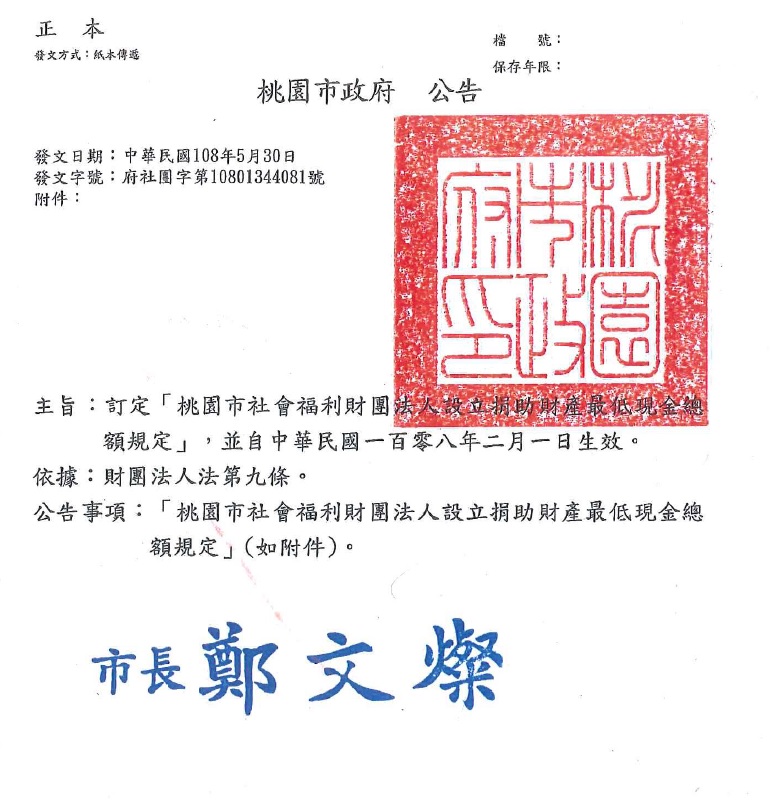 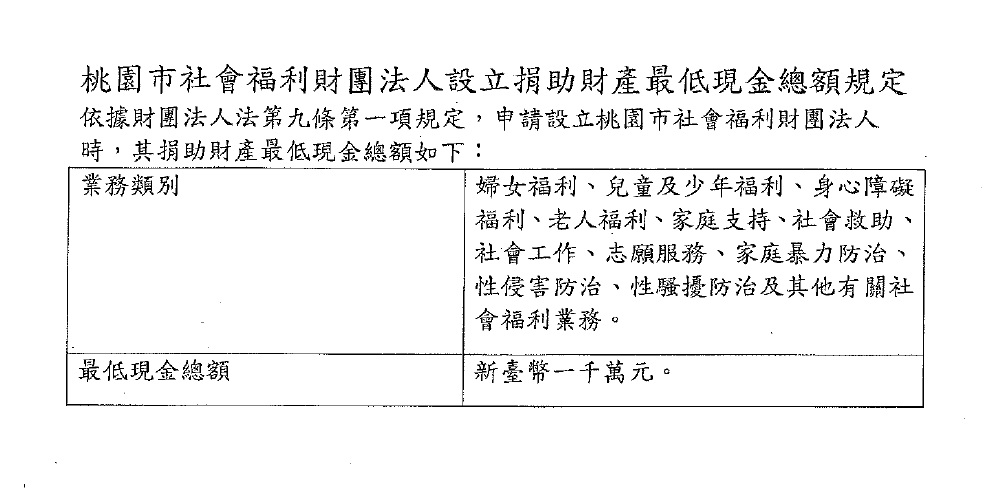 桃園市社會福利財團法人管理規則第1條    本規則依財團法人法（以下簡稱本法）第九條、第二十一條第三項、第二十四條第三項及第五十條第二項規定訂定之。第2條    本規則所稱桃園市社會福利財團法人（以下簡稱社福法人），指主事務所設立於本市，以辦理社會福利為主要目的，由捐助人捐助一定財產，經桃園市政府（以下簡稱本府）許可設立，並向法院登記之地方性財團法人。第3條    社福法人捐助財產之最低總額為新臺幣一千萬元，現金比率為百分之百。前項捐助財產超過新臺幣一千萬元部分得以其他動產、不動產或有價證券代之。第4條    社福法人對個別團體、法人或個人所為之獎助或捐贈，除有本法第二十一條第二項各款所定情形者外，不得超過當年度支出百分之十。本法第二十一條第二項第三款之當年度一定金額，為新臺幣一百萬元。第5條 社福法人在法院登記之財產總額達新臺幣三千萬元或年度收入總額達一千萬元以上者，應建立內部控制及稽核制度，報本府備查；其財務報表應經會計師查核簽證，並依下列指導原則，訂定誠信經營規範：一、實踐章程所定宗旨及任務。二、遵守法令。三、誠信行為。四、堅守利益迴避。五、財務透明。六、資訊公開。七、自主管理。八、防範活動或服務損害利害關係人。第6條    政府捐助之社福法人之基金，全部或一部係由依法律設立之公法人捐助或捐贈者，本府為其遴聘之董事及監察人應有原捐助或捐贈之公法人以書面推薦之代表。前項代表人數各占本府遴聘董事及監察人人數之比例，應依每次選舉時原捐助或捐贈之公法人所捐助或捐贈基金占該社福法人登記基金總額之比例，其非整數時，以四捨五入方式計算，且其人數各不得少於一人。第7條    本規則自發布日施行。桃園市社會福利財團法人會計處理及財務報告編製準則第1條    本準則依財團法人法（以下簡稱本法）第二十四條第四項及第二十五條第五項規定訂定之。第2條   桃園市政府（以下簡稱本府）主管之社會福利財團法人（以下簡稱社福法人）之會計處理及財務報告編製，應依本法、本準則規定辦理；其未規定者，依照企業會計準則公報及其解釋。第3條    社福法人會計年度採曆年制，自每年一月一日起至十二月三十一日止；會計基礎，採權責發生制；記帳單位為新臺幣元；財務報表編製單位為新臺幣元。因業務特性，以外國貨幣記帳者，應於財務報表中，將外國貨幣折合新臺幣計算之。第4條    社福法人會計事務之處理，應由專任或兼任會計人員辦理。第5條    社福法人會計人員應依本準則規定，處理會計事務，並依所定期限編製有關報表；其離職或變更職務時，應辦理交代。第6條   財務處理程序，包括各項財務收支、保管、處分之會計事務處理。社福法人財務收入，以隨收隨存為原則，除零用金、週轉金外，應存入金融機構。前項零用金、週轉金之金額及運用規則，經董事會議通過後，交財務人員保管並作為零用金、週轉金運用之依據。第7條    社福法人之收入應掣給正式收據，並留存根備查。提用存款時，應由社福法人董事長、執行長與該等職務之人及會計人員、出納人員於取款條上共同簽名或蓋章。第8條    社福法人依其他法令設立之附屬作業組織，平日單獨設帳、獨立作業；年度終了時，年度餘絀應列歸社福法人收支統籌運用，不得另編年度預算及決算。社福法人前年度之決算結餘，得作為下年度支出之財源使用。第9條    會計事項指社福法人之資產、負債、淨值、收益及費損發生增減變動之事項。第10條    社福法人應依其業務特性及實際需要，建立會計制度，並報本府備查。前項會計制度之內容，應包括下列事項：一、總說明。二、帳簿組織系統圖。三、會計憑證。四、會計帳簿。五、會計項目。六、財務報告之編製。七、會計事務處理程序。八、財務處理程序。第11條　　社福法人之會計憑證、會計帳簿及財務報表等，得以電子方式輸出或以資料儲存媒體儲存，使用電子方式輸出之會計帳簿，應按順序編號，彙訂成冊。前項使用資料儲存媒體保存會計資料，應提供處理會計資料之會計軟體及資料儲存媒體，且其能由電腦隨時列印儲存之會計資料，以供查核。第12條　　會計憑證分類如下：一、原始憑證：證明會計事項之經過，而為造具記帳憑證所根據之憑證。二、記帳憑證：證明處理會計事項人員之責任，而為記帳所根據之憑證。第13條　　原始憑證，分類如下：一、外來憑證：指自社福法人本身以外之人所取得者。二、對外憑證：指給與社福法人本身以外之人者。三、內部憑證：指由社福法人本身根據事實及金額，自行製存者。外來憑證及對外憑證，應記載下列事項，並由開具人簽名或蓋章：一、憑證名稱。二、日期。三、交易雙方名稱及地址或統一編號。四、交易內容及金額。前項各款如記載不明，應通知補正，不能補正者，應由經手人詳細註明，並簽名證明之。第14條　　記帳憑證，分類如下：一、收入傳票。二、支出傳票。三、轉帳傳票。前項所稱轉帳傳票，得視事實需要，分為現金轉帳傳票及分錄轉帳傳票。第一項傳票得以顏色或其他方法區別之。記帳憑證之內容，應包括社福法人名稱、傳票名稱、日期、傳票號碼、會計項目名稱、摘要及金額。第15條　  社福法人應根據原始憑證，編製記帳憑證，根據記帳憑證，登入會計帳簿。但整理結算及結算後轉入帳目等事項，得不檢附原始憑證。第16條　  記帳憑證應依照日期號數之順序，彙訂成冊，另加封面，並於封面詳記起訖之年、月、日、張數及號數，妥善保管。第17條　  會計帳簿分類如下：一、序時帳簿：以會計事項發生之時序為主而為記錄者。二、分類帳簿：以會計事務歸屬之會計項目為主而記錄者。第18條　  分類帳簿分類如下：一、總分類帳簿：為記載各統馭會計項目而設者。二、明細分類帳簿：為記載各統馭會計項目之明細項目而設者。第19條    記帳憑證及會計帳簿，應由社福法人董事長、執行長與該等職務之人及主辦會計人員簽名或蓋章。但記帳憑證由董事長授權執行長與該等職務之人、主辦或經辦會計人員簽名或蓋章者，不在此限。第20條    會計憑證，除應永久保存或有關未結會計事項者外，應自年度決算報本府備查之日起計算，至少保存五年。會計帳簿及財務報表，應自年度決算報本府備查之日起計算，至少保存十年。但有關未結會計事項者，不在此限。前二項保管期限屆滿，應經董事會議決議後，始得銷毀。政府機關補助或委辦案件，法令另有規定者，從其規定。第21條    社福法人應視業務特性及實務運作情形，參酌社福法人共通性會計項目參考表（附表一之一及附表一之二），於會計制度中訂定會計項目。第22條    財務報告，指財務報表、重要會計項目明細表及其他有助於使用人決策之揭露事項及說明。財務報表之內容如下：一、資產負債表。二、收支餘絀表。三、淨值變動表。四、現金流量表。五、附註或附表。第23條    財務報表，除新成立之社福法人外，應採二年度對照方式編製，以當年度及上年度之金額併列表達。前項財務報表，應由社福法人董事長、執行長與該等職務之人及主辦會計人員就主要報表逐頁簽名或蓋章。第24條    財務報表附註，指下列事項之揭露：一、組織沿革及主要業務範圍。二、聲明財務報表依照本法、本準則及企業會計準則編製。三、編製財務報表所採用之衡量基礎及其他對了解財務報表攸關之重大會計政策。四、會計政策之變更，其理由及對財務報表之影響。五、債權人對於特定資產之權利。六、資產與負債區分流動與非流動之分類標準。七、重大或有負債及未認列之合約承諾。八、投資相關資訊。九、關係人交易相關資訊。十、淨值之變動及重大事項。十一、重大之期後事項。十二、其他為避免閱讀者誤解或有助於財務報表之公允表達所必要說明之事項。社福法人在法院登記之財產總額或年度收入總額達本府依本法第二十四條第三項規定訂定之金額（以下簡稱一定金額），應主動揭露前項各款事項；其餘社福法人，得視需要揭露之。第25條    社福法人年度預算之編製及報送規定如下：一、本府捐助之社福法人，應於每年八月底前，依桃園市財團法人依法預算須送桃園市議會之預算編製注意事項之格式編製次一年度預算書，經董事會通過後，報送本府，俾核轉桃園市議會（以下簡稱市議會）審議。二、民間捐助之社福法人：（一）應於每年度開始後一個月內，將其當年度工作計畫及經費收支預算表，經董事會通過後，送本府備查。（二）依本法第二十四條第二項規定，達一定金額者，應依附表二之一及附表二之二規定之格式編製前目之資料。財產總額或年度收入總額未達一定金額者，得參用之。（三）本府捐助基金累計金額占基金總額未超過百分之五十之社福法人，應於每年八月底前，依桃園市政府各機關機構學校投資之其他事業或捐助之財團法人依法營運及資金運用計畫須送桃園市議會之編製注意事項之格式編製最近三年營運及資金運用計畫，報送本府，俾核轉市議會審議。第26條    社福法人年度決算之編製及報送規定如下：一、本府捐助之社福法人，應於每年六月底前，依桃園市財團法人依法決算須送桃園市議會之決算編製注意事項之格式編製前一年度決算書，經董事會通過後，報送本府，俾核轉市議會審議。二、民間捐助之社福法人：（一）應於每年度終了後五個月內，將其前一年度工作報告、財產清冊，連同經費收支決算表、資產負債表，經董事會通過後，送本府備查。（二）依本法第二十四條第二項規定，達一定金額者，應依附表三之一至附表三之四規定之格式編製前目之資料，其財務報表應經會計師查核簽證，會計師查核報告應併同經費收支決算表送本府。財產總額或當年度收入總額未達一定金額者，得參用之。第27條本準則自發布日施行。附表一之一附表一之二附表二之一財團法人○○基金會（全稱）○○○年度工作計畫一、計畫依據：依據本會捐助章程第○○條。二、計畫目標：三、計畫內容：      製表：         執行長(或該等職務之人)：          董事長：填表說明：應於計畫目標說明年度計畫之整體預期效益，並得於備註欄位，補充說明各工作計畫之預期效益。附表二之二財團法人○○基金會（全稱）經費收支預算表民國○○○年至                                              單位：新臺幣元          製表：          執行長(或該等職務之人)：           董事長：          (聯絡電話)          填表須知：      一、收入及支出項目之編列，請依據會計制度及實際業務情形編寫。      二、支出依用途及性質應區分為人事費用、獎助（捐贈）費用、辦公（行政）費用、活動費用及其他費用等五項。      三、年度用於有關目的事業之支出，不得低於每年孳息及其他各項收入百分之六十（B÷A≧60%）；若無上期累積餘絀(D)可資運用，年度結餘(C)不應虧絀。      四、本表各欄如不敷填寫，請依實際需要自行增列。附表三之一財團法人○○基金會（全稱）○○○年度工作報告　　      製表：         執行長(或該等職務之人)：          董事長：填表說明：   一、應於實施效益欄位，說明工作計畫之執行效益，包括以量化方式說明       (如參加人數或受益人數)，或以文字具體說明其他非量化效益。   二、本表各欄如不敷填寫，請依實際需要自行增列。附表三之二財團法人○○基金會（全稱）財產清冊                       填報日期：　　年　　月　　日           製表：         執行長(或該等職務之人)：          董事長： 說　明：一、財產種類包括動產及不動產，並依「經法院登記」及「未經法院登記」之財產內容分別填報。經法院登記之財產「金額」欄之金額應與法人登記證書所載之「財產總額」欄之金額相同。二、動產名稱含儲存銀行之現金、上市(櫃)股票、公債等；不動產名稱含土地及建物。其中有價證券部分可按其前一次交易價格或面額計算；不動產則以成交價（購買取得者）公告現值（接受捐贈者）折價合計，並應於取得所有權後函報本局辦理財產總額變更登記。三、財產憑據影本連同清冊附送備查。財產證明請向存放行庫申請開立存款餘額證明書；定期存款可直接影印定存單，但須在有效存放日期內；活期存款可影印年底存摺。四、本表各欄如不敷填寫，請依實際需要自行增列。附表三之三財團法人○○基金會（全稱）經費收支決算表民國○○○年至                                                   單位：新臺幣元          製表：           執行長(或該等職務之人)：          董事長：          (聯絡電話)          填表須知：        一、收入及支出項目之編列，請依據會計制度及實際業務情形編寫。        二、人事費用包括薪資、退休金、伙食費、勞（健）保費及加班費等。        三、年度用於有關目的事業之支出，不得低於每年孳息及其他各項收入百分之六十
       （B÷A≧60％）；若無上期累積餘絀(D)可資運用，年度結餘(C)不應虧絀。   四、本表各欄如不敷填寫，請依實際需要自行增列。附表三之四財團法人○○基金會（全稱）資產負債表               民國○○○年 12 月 31 日     單位：新臺幣元　製表：            執行長(或該等職務之人)：           董事長：  編製說明：   一、表列百分比應列至百分比之小數點後兩位數。   二、本表應以結帳後總分類帳項目列示(如:本期餘絀應結轉至累積餘絀)。   三、本表項目欄如不敷填寫，請依共通性資產負債表會計項目參考表內容自       行增列。第一條本基金會定名為「財團法人桃園市○○○社會福利基金會」（以下簡稱本會），係依財團法人法、民法及其他有關法令規定組織之。註：名稱建請採下列格式(一) 財團法人桃園市○○○社會福利基金會(二）財團法人桃園市○○○慈善基金會(三）財團法人桃園市○○○社會福利慈善基金會(四）財團法人桃園市○○○（依服務群體屬性如：身心障礙、老人、婦女、兒童、青少年）社會福利基金會第二條本會主事務所設於○○○○(地址)，並得視業務需要，經主管機關核准後，設立分事務所。第三條本會以辦理桃園市社會福利為目的，並以桃園市為執行業務區域。本會依照有關法令之規定，並視實際需要及財力狀況辦理下列各項目的事業：一、關於○○○○事項。（請詳列）
二、關於○○○○事項。（請詳列）
三、關於○○○○事項。（請詳列）
四、關於○○○○事項。（請詳列）
五、接受主管機關指導辦理事項。
前項目的事業之支出，不得低於全年孳息及其他各項收入總額之百分之六十。第四條本會由○○○等捐助成立，捐助金額為新臺幣○○○元整，財物○○○(請列舉)折值新臺幣○○○元整，合計基金為新臺幣○○○元整，由捐助人無償捐助之。 前項基金得由捐助人或其他個人、團體繼續捐贈補充之。第五條本會置董事○○人(五人至二十五人，擇一奇數填列)，應有五分之一以上具有與社會福利相關之專長或工作經驗，第一屆董事由捐助人選任之，其後每屆之董事由當屆董事會提名選任之。董事相互間有配偶或三親等內親屬之關係者，不得超過全體董事總人數三分之一。每屆期滿連任之董事，不得逾改選董事總人數五分之四。第六條董事、董事長均為無給職，其任期均為○年（1至4年擇一），如在任期內因故出缺時，由董事會遴聘之，惟其任期以補足原任董事之任期為限。董事會應於任期屆滿一個月內，改選下屆董事會。第七條本會置董事長一人，由董事互選之，綜理全般業務，對外代表法人。第八條本會置監察人○人(名額不得逾董事名額三分之一)，均為無給職，監察本會會務、業務、財務等一切事務之執行，任期為○年(任期與董事同)，由董事長提名，董事會議通過聘任。 監察人在任期內如因故出缺時，由董事長提名，經董事會議通過聘任，惟其任期以補足原任監察人之任期為限。監察人相互間、監察人與董事間，不得有配偶或三親等內親屬關係。(未置監察人者本條文請刪除，條次依序調整)註：一、監察人名額不得超過董事名額三分之一。    二、董事、監察人之任期不得超過四年。    三、董事任期與監察人任期相同。第九條董事長未依規定召集會議時，經董事三分之一以上書面提出會議目的及召集理由請求召集時，董事長應自受請求之日起，十日內為召集之通知。逾期不為召集之通知，得由請求之董事報經主管機關許可，自行召集之，並由請求召集之董事互推一人擔任會議主席。第十條董事會之職權： 經費之籌措與財產之管理及運用。董事之改選及解任。但捐助章程另有規定者，不在此限。董事長之推選及解任。內部組織之訂定及管理。工作計畫之研訂及推動。年度預算及決算之審定。捐助章程變更之擬議。不動產處分或設定負擔之擬議。合併之擬議。十、其他捐助章程規定事項之擬議或決議。監察人職權： 一、監督業務之執行及財務狀況。 二、稽核財務帳冊、文件及財產資料。 三、監督依相關法令規定及捐助章程執行事務。(未置監察人者請刪除監察人文字)第十一條董事會議每○個月召開乙次(每半年至少開會一次)，如董事長認為有必要或有三分之一以上董事之提議，得召開臨時會議。
董事會之決議應有過半數董事之出席，出席董事過半數同意行之，惟下列重要事項應有董事三分之二以上之出席，出席董事過半數以上之同意，並報請主管機關核准後行之：捐助章程變更之擬議。但有民法第六十二條或第六十三條之情形者，應先聲請法院為必要之處分。基金之動用(定有存立期間者，不在此限)。以基金填補短絀。不動產之處分或設定負擔。董事長及董事(監察人)之選任及解任。(未置監察人者請刪除監察人文字)本會解散之擬議。其他經主管機關指定之事項。前項重要事項之討論，應於會議前十日，將議程通知各董事及主管機關，並不得以臨時動議提出。第十二條董事會議由董事長召集並擔任主席，如董事長因故缺席或所議決事項與董事長本人有關聯必須迴避時，得由董事互推一人為主席。第十三條本會董事應親自出席董事會議，董事因故不能出席會議時，得以書面委託其他董事代理之，但每一董事以代理一人為限，其代理人數不得超過董事總人數三分之一。董事會開會時，如以視訊會議為之，其董事以視訊參與會議者，視為親自出席。董事會應於我國境內舉行；其在境外舉行者，應經主管機關核准。第十四條本會置執行長一人，襄助處理董事會事務，經董事會同意後聘任之，必要時得增聘其他若干人，均由董事會決定之。第十五條凡有下列情事之一者，不得擔任本會董事、董事長、代理董事長、監察人及各種職務，其已充任者，當然解任，並由主管機關通知法院為登記。(未置監察人者請刪除監察人文字)曾犯組織犯罪防制條例規定之罪，經有罪判決確定，尚未執行、執行未畢、執行完畢或赦免後未滿二年。但受緩刑宣告者，不在此限。曾犯詐欺、背信、侵占或貪污罪，經判處有期徒刑一年以上之刑確定，尚未執行、執行未畢、執行完畢或赦免後未滿二年。但受緩刑宣告者，不在此限。使用票據經拒絕往來尚未期滿。受破產宣告或依消費者債務清理條例經裁定開始清算程序，尚未復權。受監護或輔助宣告，尚未撤銷。第十六條本會之會計年度採曆年制，自每年一月一日起至十二月三十一日止。第十七條本會會計制度採權責發生制，應設置必要之會計帳簿或帳冊，經費收支須取得合法憑證並詳實列帳，以備主管機關隨時派員查核。 前項會計帳簿或帳冊及收支憑證得經會計師查核簽證。第十八條本會財產之保管及運用，應以法人名義為之，並受主管機關之監督；其資金不得寄託或借貸與董事(監察人)、其他個人或非金融機構。(未置監察人者請刪除監察人文字)本會應以捐助財產孳息及設立登記後之各項所得，辦理符合設立目的及捐助章程所定之業務，不得有分配賸餘之行為。本會辦理業務所需經費，不得動用最低捐助財產總額(定有存立期間者，不在此限)。第十九條本會之財產，應存放在金融機構設立之專戶儲存，存單、存           摺、支票及印鑑等財物，由董事會決議指定專人保管，其捐助贈）如為不動產，應立即依法過戶本會名下。後續個人或團體（機構）捐助款項，依相關規定辦理。財產動支必須符合「財團法人法」第十九條規定。第二十條本會應依設立目的及業務項目，於年度開始後一個月內，檢具當年度工作計畫及經費預算，提經董事會通過後，報請主管機關備查；並於年度結束後五個月內，將前一年度工作報告及財務報表，提經董事會通過後，送主管機關備查。設有監察人者，前項工作報告及財務報表於董事會通過後，並應送請全體監察人分別查核，連同監察報告書併送主管機關備查。(未置監察人者，本項請刪除)第二十一條下列資訊，本會應主動公開：前條經主管機關備查之資料，於備查後一個月內公開 。前一年度之接受補助、捐贈名單清冊及支付獎助、捐贈名            單清冊，僅公開其姓名或名稱、金額。但補助(捐贈)者或            受獎助(受捐贈)者，事先以書面表示反對，不公開之。其他為利公眾監督之必要，經主管機關指定應限期公開之            資訊。前項主動公開，應以下列方式，擇一為之：刊載於新聞紙或其他出版品。利用電信網路傳送或其他方式供公眾線上查詢。提供公開閱覽、抄錄、影印、錄音、錄影、攝影、重製或複製。第二十二條本會如因故解散時，其賸餘財產全部歸屬主事務所所在地之地方自治團體。註：如為定有存立期間者，本條文調整為：本會存立期間至○○年○月○日止。如因法定原因解散或存立時間屆滿時，其賸餘財產、、、(不得歸屬於自然人或以營利為目的之法人、團體。)第二十三條本章程未規定事項悉依有關法令規定辦理。第二十四條本章程經報奉主管機關核准並完成法定程序後施行。動產動產動產動產編號財產類別數量及金額證明文件影印本 基金新臺幣○○萬元整定期存單影本不動產不動產不動產不動產不動產不動產不動產權狀證明影本編號種類座落地號數量現值（元）所有權狀字號登記名義職 稱姓名性別出生年月日學歷經歷現職戶籍地址電　話相互關係董事長董　事職 稱姓名性別出生年月日學歷經歷現職戶籍地址電　話相互關係監察人姓名簽名或蓋章姓名簽名或蓋章法 人 印 信董 事/監察人 姓 名簽名或蓋章董事當選人姓名董事當選人簽章監察人姓名監察人簽章編號姓名簽到1○○○董事長2○○○董事3○○○執行長/會計/…456789捐助人姓名身分證字號戶籍地址捐助金額備註(證明文件)工作項目計畫內容經費預算(單位:新臺幣元)執行期間執行期間預期成果備註工作項目計畫內容經費預算(單位:新臺幣元)起迄預期成果備註                                                                                                                        項　　　目本年度本年度上年度上年度說　　　　明                                                                                                                        項　　　目小　計合　計小　計合　計說　　　　明一、收入    受贈收入    利息收入    其他收入    收入合計(A)(A)二、支出    人事費用    獎助(捐贈)費用    辦公(行政)費用    活動費用    其他費用    支出合計(B)(B)三、本年度餘絀(C)=(A)-(B)(C)=(A)-(B)上 期 累 積 餘 絀(D)(D)本期累積餘絀(E)=(C)+(D)(E)=(C)+(D)職稱兼職/專職姓名性別年齡學歷經歷詳細地址電話職稱薪級人數每月金額小計全年度預算數全年度預算數職稱薪級人數每月金額小計月數金額合計編號姓名簽到1○○○董事長2○○○董事3○○○執行長/會計/…456789職 稱姓名性別出生年月日學歷經歷現職戶籍地址電　話相互關係董事長董　事職 稱姓名性別出生年月日學歷經歷現職戶籍地址電　話相互關係監察人姓名簽名或蓋章姓名簽名或蓋章法 人 印 信董 事/監察人 姓 名簽名或蓋章董事當選人姓名董事當選人簽章監察人姓名監察人簽章工作項目計畫內容經費預算(單位:新臺幣元)執行期間執行期間預期成果備註工作項目計畫內容經費預算(單位:新臺幣元)起迄預期成果備註                                                                                                                        項　　　目本年度本年度上年度上年度說　　　　明                                                                                                                        項　　　目小　計合　計小　計合　計說　　　　明一、收入    受贈收入    利息收入    其他收入    收入合計(A)(A)二、支出    人事費用    獎助(捐贈)費用    辦公(行政)費用    活動費用    其他費用    支出合計(B)(B)三、本年度餘絀(C)=(A)-(B)(C)=(A)-(B)上 期 累 積 餘 絀(D)(D)本期累積餘絀(E)=(C)+(D)(E)=(C)+(D)工作項目執行經費(單位:新臺幣元)活動時間活動地點實施方式與內容實施效益財產類別財產類別名稱單位數量金額（新臺幣元）證明文件備註經法院登記(動產)登記基金經法院登記(不動產)土地經法院登記(不動產)建築物經法院登記小  計未經法院登記(動產)活期、活儲、定期存款未經法院登記(動產)零用金未經法院登記(不動產)土地未經法院登記(不動產)建築物未經法院登記小  計總　　　　計總　　　　計項　　　目本年度本年度上年度上年度說　　　　明項　　　目小　計合　計小　計合　計說　　　　明一、收入    受贈收入    利息收入    其他收入    收入合計(A)(A)二、支出    人事費用    獎助（捐贈）      費用    辦公(行政)    費用    活動費用    其他費用    支出合計(B)(B)本年度餘絀(C)=(A)-(B)(C)=(A)-(B)上期累積餘絀(D)(D)本期累積餘絀(E)=(C)+(D)(E)=(C)+(D)項 目本年度決算數（1）上年度決算數（2）比 較 增 (減)比 較 增 (減)項 目本年度決算數（1）上年度決算數（2）金額（3）＝（1）-（2）％ (4)=(3)/(2)*100  流動資產    現金及約當現金    應收款項    XXX  非流動資產    準備金及長期投資     不動產、廠房及設備    無形資產    其他資產資 產 總 計　　  流動負債    應付款項    XXX  非流動負債    長期負債    其他負債  負 債 合 計　　淨	值    基金    公積    累積餘絀    淨值其他項目淨 值 合 計負債及淨值總計類別原有財產增加財產現有財產附具證明文件現金不動產合計修正條文原條文說明項目名稱項目說明資產透過各種交易或其他事項所獲得或控制之經濟資源，能以貨幣衡量並預期未來能提供經濟效益者，包括流動資產；準備金及長期投資；不動產、廠房及設備；無形資產及其他資產等。  流動資產現金及其他將於一年或一業務週期內（以較長者為準）變現、出售或耗用之資產。現金及約當現金指庫存現金、活期存款及可隨時轉換成定額現金且價值變動風險甚小之短期並具高度流動性之定期存款或投資。流動金融資產買入透過餘絀按公允價值衡量之金融資產、備供出售金融資產、持有至到期日金融資產、以成本衡量之金融資產、無活絡市場之債務工具投資及其他金融資產等，且預期於資產負債表日後十二個月內將變現之金融資產。應收款項應收票據及各項應收款等。存貨現存備供銷售之商品存貨及各種產品等。預付款項預付貨款、用品盤存及預付各種費用等。其他流動資產不屬於以上各項之流動資產。  非流動資產不歸屬於流動資產之各類資產。  準備金及長期投資登記基金-銀行存款部分；提撥特定財源供特定用途之準備金；或因業務上需要從事投資等。    基金-銀行存款登記基金中屬於銀行存款部分。準備金提撥專款存儲供特定用途之準備金。非流動金融資產買入透過餘絀按公允價值衡量之金融資產、備供出售金融資產、持有至到期日金融資產、以成本衡量之金融資產、無活絡市場之債務工具投資及其他金融資產等，非預期於資產負債表日後十二個月內變現者。不動產、廠房及設備用於商品或勞務之生產或提供、出租予他人或供管理目的而持有，且預期持有期間超過一年之有形資產。土地各種基地用地之成本。土地改良物有一定耐用年限之橋樑、圍牆等各種土地改良物。房屋及建築房屋建築及其附屬設備等。累計折舊-房屋及建築房屋及建築依不動產、廠房及設備耐用年數表，按期提列之折舊。交通及運輸設備供交通運輸及通訊用之各項設備。累計折舊-交通及運輸設備交通及運輸設備依不動產、廠房及設備耐用年數表，按期提列之折舊。什項設備供營運辦公用之各項事務設備。累計折舊-什項設備什項設備依不動產、廠房及設備耐用年數表，按期提列之折舊。租賃資產屬資本租賃下所承租之資產。累計折舊-租賃資產租賃資產依不動產、廠房及設備耐用年數表，按期提列之折舊。租賃權益改良在租賃標的物上所為資本性改良之成本。累計折舊-租賃權益改良租賃標的物資本性改良依不動產、廠房及設備耐用年數表，按期提列之折舊。 無形資產長期供業務使用且具有未來經濟效益及無實體存在之各種排他專用權。無形資產商標權、專利權、特許權、電腦軟體及租賃權益等。其他資產不屬於以上項目之其他資產。遞延資產遞延所得稅資產及其他遞延資產等。什項資產存出保證金、催收款項、暫付及待結轉帳項及代管資產等。負債過去交易或其他事項所發生之經濟義務，能以貨幣衡量，並將以提供勞務或支付經濟資源之方式償付者，包括流動負債、長期負債、其他負債等。流動負債將於一年或一業務週期內（以較長者為準）需以流動資產或其他流動負債償還。短期借款償還期限在一年或一業務週期內（以較長者為準）之銀行透支、借款及到期長期負債等。應付款項應付票據、應付帳款、應付費用、應付所得稅、其他應付款等。預收款項預收貨款、利息、收入、定金等。流動金融負債預期於資產負債表日後十二個月內清償之透過餘絀按公允價值衡量之金融負債、以成本衡量之金融負債及其他金融負債等。其他流動負債不屬於以上各項之流動負債屬之，如暫收款、代收款等。非流動負債不歸屬於流動負債之各類負債。長期負債到期日在一年或一業務週期以上（以較長者為準）或無須以流動資產或流動負債清償之債務。長期借款償還期限在一年或一業務週期以上（以較長者為準）之應付債券、長期借款、應付長期工程款、應付租賃款等。其他負債不屬於以上之負債。遞延負債遞延各項收入、遞延所得稅負債及其他遞延負債等。什項負債存入保證金、應付保管款、應付退休及離職金、暫收及待結轉帳項等。淨值全部資產減除全部負債後之餘額屬之，包括基金、公積及累積餘絀等。基金財團法人獲挹注基金之資金，及由歷年賸餘撥充基金。創立基金財團法人創立時所實收之基金，或依捐助章程分年所實收之基金。其他基金不屬以上各項之基金。公積依董事會通過自歷年賸餘提撥之公積。特別公積依特定目的自賸餘中指撥之公積。累積餘絀累積賸餘，累積短絀。累積餘絀截至本期止，以前各期未經撥用或彌補而累計之餘絀數。本期餘絀計算當期營運之結果。淨值其他項目累積其他綜合餘絀等淨值之調整項目。累積其他綜合餘絀備供出售金融資產未實現餘絀、國外營運機構財務報表換算之兌換差額等。項目名稱項目說明收入本期交易或其他事項所產生之資產增加或負債減少等各種收益或利得者。已實現收入之數，記入貸方。各項目貸方餘額，決算時轉入「本期餘絀」。  受贈收入因收受捐贈人自願且無條件移轉之現金或其他財產均屬之，但基金會設立基金除外。  勞務收入提供勞務、接受政府補助執行專案計畫所產生之收入。  銷貨收入銷售貨物收入。  政府補助收入政府補助供基本營運用之收入。  利息收入因存款或債券類投資等所產生之孳息。  股利收入因投資所獲配之現金股利收入。  其他收入不屬於以上各項之收入。支出本期交易或其他事項所產生之資產減少或負債增加等各種費用或短絀者。發生之數，記入借方。各項目借方餘額，決算時轉入「本期餘絀」。  人事費用包含員工薪資、獎金、加班費、保險費及退休金等。  奬助(捐贈)費用符合章程目的事業之捐贈費用。  辦公(行政)費用辦公及其他業務需要耗用之材料、包括文具、紙張、印刷、郵電、水電、運費、差旅費、租金、燃料、油脂、物品、公關、慶典福利、研究訓練、進修補助及各項什支等費用。  活動費用依宗旨目的所舉辦之活動，或委辦業務所產生之支出。  其他費用不屬於以上各項之支出。所得稅費用(利益)依所得稅法等有關規定核算應認列之所得稅費用（或利益）。本期餘絀本期收入減除支出後之餘額，正數屬賸餘，負數屬短絀。本期其他綜合餘絀本期變動之淨值其他項目，如備供出售金融資產未實現餘絀等。備供出售金融資產未實現餘絀係備供出售金融資產期末按公允價值評價認列之未實現損益。本期綜合餘絀係本期餘絀及本期其他綜合餘絀之合計數。工作項目計畫內容經費預算(單位:新臺幣元)執行期間執行期間預期成果備註工作項目計畫內容經費預算(單位:新臺幣元)起迄預期成果備註                                                                                                                        項　　　目本年度本年度上年度上年度說　　　　明                                                                                                                        項　　　目小　計合　計小　計合　計說　　　　明一、收入    受贈收入    利息收入    其他收入    收入合計(A)(A)二、支出    人事費用    獎助(捐贈)費用    辦公(行政)費用    活動費用    其他費用    支出合計(B)(B)三、本年度餘絀(C)=(A)-(B)(C)=(A)-(B)上 期 累 積 餘 絀(D)(D)本期累積餘絀(E)=(C)+(D)(E)=(C)+(D)工作項目執行經費(單位:新臺幣元)活動時間活動地點實施方式與內容實施效益財產類別財產類別名稱單位數量金額（新臺幣元）證明文件備註經法院登記(動產)登記基金經法院登記(不動產)土地經法院登記(不動產)建築物經法院登記小  計未經法院登記(動產)活期、活儲、定期存款未經法院登記(動產)零用金未經法院登記(不動產)土地未經法院登記(不動產)建築物未經法院登記小  計總　　　　計總　　　　計項　　　目本年度本年度上年度上年度說　　　　明項　　　目小　計合　計小　計合　計說　　　　明一、收入    受贈收入    利息收入    其他收入    收入合計(A)(A)二、支出    人事費用    獎助（捐贈）      費用    辦公(行政)    費用    活動費用    其他費用    支出合計(B)(B)本年度餘絀(C)=(A)-(B)(C)=(A)-(B)上期累積餘絀(D)(D)本期累積餘絀(E)=(C)+(D)(E)=(C)+(D)項 目本年度決算數（1）上年度決算數（2）比 較 增 (減)比 較 增 (減)項 目本年度決算數（1）上年度決算數（2）金額（3）＝（1）-（2）％ (4)=(3)/(2)*100  流動資產    現金及約當現金    應收款項    XXX  非流動資產    準備金及長期投資     不動產、廠房及設備    無形資產    其他資產資 產 總 計　　  流動負債    應付款項    XXX  非流動負債    長期負債    其他負債  負 債 合 計　　淨	值    基金    公積    累積餘絀    淨值其他項目淨 值 合 計負債及淨值總計